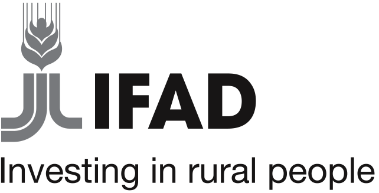 Стандартные тендерные документы Запрос на предоставление предложений 
Закупка работ Национальные конкурсные торги (НКТ)1-ое изданиедекабрь 2020 гЗапрос на предложения
Закупка работ  Национальные конкурсные торги (НКТ)1-ое изданиедекабрь 2020 гПроект обеспечения доступа к рынкам (ПОДР)	Запрос на предоставление предложений – РаботыСтроительство сарая для скота в селе Айры-Там, 1 Майского а/а Ала-Букинского района Джалал-Абадской областиНКТ №: ATMP-Grant agreement-LE-Ala-Buka Jalal Abad Kyrgyz et LLC/FG Ayry-Tam (Maksat) village_ (cooperative Maksat-Arzuu)- 2023-2Работодатель: СХКК «Максат-Арзуу»Ссылка №: 	НОМЕР ЗАЙМА 20000001757							НОМЕР DSF ГРАНТА 2000001756 Дата выпуска: 20.12.2023СодержаниеРаздел I. Приглашение к участию в торгах (ПУТ)	4Раздел II. Инструкцими Участникам торгов (ИУТ)	6Раздел III. Основные сведения о торгах (ОСТ)	29Раздел IV. Критерии квалификации и оценки	32Раздел V. Тендерные формы	36Раздел V (A). Письмо о конкурсном предложении  Подрядчика	37Раздел V (B). Информация  по квалификации  (должна заполняться Участником торгов)	41Раздел V (C). Форма Гарантии на конкурсное предложение	43Раздел V (D). Форма Декларации обеспечения конкурсного предложения	45Раздел V (E). Документация по Техническому предложению, которая должна быть педоставлена Участником торгов	47Раздел VI. Общие условия Контракта	61Раздел VII. Специальные условия контракта (СУК)	84Требования к работам	89Раздел IX. Чертежи	91Раздел X. Ведомости объемов работ ИЛИ График выполнения работ	92Раздел XI. Контрактные формы	95Раздел XI (A). Уведомление о намерении  присудить Контракт	96Раздел XI (B). Письмо о принятии предложения	99Раздел XI (C). Контрактное соглашение	100Раздел XI (D). Форма Банковской гарантии на авансовый платеж	102Раздел XI (E). Форма Гарантии на выполнение	104Раздел XI (F). Форма само-подтверждения	105Раздел XI (G). Пересмотренная Политика МФСР по предотвращению мошенничества и коррупции в своей деятельности и операциях	109Раздел XI (H).Сертификат подрядчика на соответствие требованиям по охране окружающей среды (ООС), охране труда и технике безопасности (ОТ и ТБ)	116Раздел XI (I). Кодекс поведения для персонала Подрядчика Кодекс поведения персонала Подрядчика	117Раздел XI (M). СВОД ПРАВИЛ по планировкеи застройке территорий сельских населенных пунктов в Кыргызской Республике	121Раздел I. Приглашение к участию в торгах (ПУТ)Кыргызская Республика Проект обеспечения доступа к рынкам20/12/2023Отн:	«Строительство сарая для скота  в селе Айры-Там, 1 Майского а/а Ала-Букинского района Джалал-Абадской области», № контракта: ATMP-Grant agreement-LE-Ala-Buka Jalal Abad Kyrgyz et LLC/FG Ayry-Tam (Maksat) village_ (cooperative Maksat-Arzuu)- 2023-2СХКК «Максат-Арзуу» получил финансирование от Международного фонда сельскохозяйственного развития (МФСР) и намеревается направить часть средств на финансирование данной закупки. Использование любого финансирования МФСР подлежит одобрению со стороны МФСР в соответствии с условиями Финансового соглашения, а также правилами, политикой и процедурами МФСР. МФСР и его должностные лица, агенты и сотрудники должны быть защищены от любых исков, судебных разбирательств, претензий, требований, убытков и ответственности любого рода или характера, предъявленных любой стороной в связи с с реализацией Проекта обеспечения доступа к рынкам (ПОДР).Цель проекта «Обеспечение доступа к рынкам» заключается в содействии росту доходов и повышению экономического роста в пастбищных сообществах. Задачей проекта является улучшение доступа и интеграции мелких животноводов на прибыльных рынках для реализации своей продукции, что приводит к увеличению и равноправности доходов.Данное Приглашение к участию в торгах (ПУТ) следует за общим Уведомлением о закупках, которое появилось в газете «Вечерний Бишкек» от 22 апреля 2022 года. Настоящим Работодатель предлагает представить запечатанные конкурсные предложения от правомочных субъектов (участников торгов) для выполнения строительства сарая в селе Айры-Там, 1 Майского а/а Ала-Букинского района Джалал-Абадской области, которые должны быть представлены как конкусрные предложения с единичными расценками на основе Ведомостей объемов работ.Данное Приглашение к участию в торгах (ПУТ) открыто для всех правомочных участников торгов, желающих участвовать. В соответствии с ограничениями, указанными в тендерной документации, правомочные организации могут объединяться с другими участниками тендера для успешного выполнения работ.Торги будут проводиться с использованием метода Национальных конкурсных торгов (НКТ), процедура по оценке которого описывается в этом тендерном документе, в соответствии со Справочником по закупкам МФСР, доступным по ссылке: www.ifad.org/project-procurement. Процесс НКТ, как предписывается, будет включать обзор и проверку квалификации и выполнения в прошлом, включая проверку рекомендаций, до присуждения контрактаПожалуйста, обратите внимание, что пред- тендерная конференция будет проводиться в 11:00 часов (местное время) 9 января 2024 года, по адресу: Кыргызская Республика, г.Бишкек, ул.Боконбаево, 102 (здание центрального офиса АРИС, конференц зал), как это указывается в Основных сведениях о торгах (ОСТ) Раздел III тендерной документации.Участники торгов, заинтересованные в подаче конкурсной заявки, могут получить бесплатно документацию для торгов в электронном виде, направив письменный запрос по следующему электронному адресу с указанием полных контактных данных участника торгов, следующему контактному лицу. Это гарантирует, что участники торгов будут получать обновленную информацию по данному тендерному документу.Эргешов Рысбек МуратовичОт имени кооператива «Максат-Арзуу»Кыргызская Республика, Джалал-Абадская область, Ала-Букинский район, с.Айры-Там, ул. Саты Жунусова, 37Gulira_2017@mail.ru +996 (779) 615 298; +996 (774) 606 162Тендерные предложения должны быть доставлены по адресу и способом, указанным в пункте 22.1. Основных сведениях о торгах - Инструкции для участников торгов, не позднее 14:00 часов, 19 января 2024 года, по адресу: Кыргызская Республика, Джалал-Абадская область, Ала-Букинский район, с.Айры-Там, ул.Саты Жунусова, 37. Конкурсные предложения будут вскрыты в присутствии представителей Участников торгов, которые пожелают присутствовать лично по указанному ниже адресу, 19 января 2024 г. в 14:00 часов. Участники торгов должны знать, что просроченные предложения не будут приниматься ни при каких обстоятельствах и будут возвращены невскрытыми по письменному запросу и за счет участника торгов. Все предложения должны сопровождаться Декларацией обеспечения конкурсного предложения в том виде, которые указаны в Основных сведениях о торгах.Пожалуйста, примите во внимание, что электронные заявки не принимаются.С уважением,Эргешов Рысбек Муратович, Председатель кооператива «Максат-Арзуу»Кыргызская Республика, Джалал-Абадская областьАла-Букинский район, с.Айры-Там, ул. Саты Жунусова, 37Gulira_2017@mail.ru 	+996 (779) 615 298; +996 (774) 606 162Раздел II. Инструкцими Участникам торгов (ИУТ) Содержание1.	Предмет торгов и финансирование	92.	Источник финансирования	93.	Запрещенные практики	94.	Сексуальные домогательства, сексуальная эксплуатация и насилие	125.	Отмывание денег и финансирование терроризма	136.	Стандарты выполнения SECAP	147.	Правомочные участники торгов и конфликт интересов	148.	Квалификация участника торгов	179.	Одно конкурсное предложение на участника	1710.	Стоимость тендера	1711.	Пред-тендерная встреча и посещение объекта	1712.	Содержание тендерных документов	1813.	Разъяснение и  поправки  к тнедерным документам	1814.	Язык конкурсного предложения	1815.	Документы, составляющие конкурсное предложение	1916.	Стоимости конкурсных предложений	1917.	Валюта конкурсного предложения и выплаты	2018.	Срок действия конкурсного предложения	2019.	Гарантия на конкурсное предложение	2020.	Формат и подписание конкурсного предложения	2121.	Опечатывание и маркировка конкурсных предложений	2222.	Крайний срок подачи конкурсных предложений	2223.	Опоздавшие конкурсные предложения	2224.	Изменение и отзыв конкурсных предложений	2325.	Вскрытие конкурсных предложений	2326.	Сохранение конфиденциальности	2327.	Разъяснение Конкурсных Предложений	2328.	Предварительное изучение конкурсных предложений и  определение соответствия	2429.	Корректировка ошибок	2430.	Оценка и сравнение конкурсных предложений	2531.	Критерии присуждения	2632.	Право работодателя принять любую заявку и отклонить любую или все заявки.	2633.	Уведомление о намерении присуждения	2634.	Опротестование тендера	2635.	Уведомление о присуждении  и подписание контракта	2636.	Авансовый платеж	2737.	Гарантия на выполнение	27Инструкции Участникам торговРаздел III. Основные сведения о торгах (ОСТ)Раздел IV. Критерии квалификации и оценки [этот раздел готовится Работодателем, устанавливающим квалификационные критерии участника торгов и критерии для оценки предложений.]. Процесс Этот раздел содержит все критерии, которые Работодатель должен использовать для изучения и оценки предложений, отбора участников торгов, а также  отбора победившего предложения. Участник торгов должен предоставить всю запрашиваемую информацию в формах, включенных в Раздел V «Тендерные формы».Работодатель оценивает предложения следующим образом:Изучение конкурсных предложений.А1. Административное изучение. Такое рассмотрение и изучение проводятся для определения того, что тендерное предложение является полным, все необходимые документы включены, все формы включены и заполнены, а тендерное предложение должным образом подписано уполномоченным представителем участника торгов. Участников торгов могут попросить предоставить дополнительную информацию или документацию в течение разумного периода времени и/или исправить несущественные несоответствия в тендерной заявке, связанные с требованиями к документации. Определения, сделанные в ходе этого обзора, включают:Определить, запечатано ли предложение, подписано и помечено в соответствии с требованиями пунктами 20 и 21 ИУТ;Определить, прилагается ли Гарантия на конкурсное предложение или Декларация обеспечения заявки в правильном формате;Определить правомочность претендента и его соответствие требуемой классификации;Необходимо определить, все ли необходимые формы включены и заполнены.A2. Определение соответствия. Такое анализ должен проводиться, чтобы определить, в существенной ли степени данное предложение является соответсвующим, как описано в пункте 28 ИУТ. Соответствующее в занчительной степени предложение  - это предложение, которое соответствует требованиям тендерного документа без существенных отклонений, оговорок или пропусков. Если тендерное предложение существенно не соответствует требованиям тендерной документации, оно должно быть отклонено Работодателем и не может быть впоследствии признано соответствующим путем исправления существенного отклонения, оговорки или упущения. Однако Работодатель может запросить у любого участника торгов разъяснения по его конкурсному предложению в соответствии с процедурами, изложенными в пункте 27 ИУТ. Определение соответствия основывается на подробном техническом обзоре в соответствии с деталями, приведенными ниже.Техническое изучения для определения соответствия:Документы, составляющие техническое предложение тендерного/конкурсного предложения. Участник торгов должен предоставить техническое предложение, включая достаточно подробное изложение методов производства работ, оборудования, персонала, графика и другую информацию, как указано в Разделе V «Тендерные формы», чтобы продемонстрировать адекватность предложения претендента для удовлетворения рабочих требований и времени завершения, включая экологические и социальные требования и требования безопасности.Оценка адекватности/качества технического предложения тендерной заявки. Обзор технического предложения участника торгов будет включать оценку предложенного им технического метода и подхода и его соответствия экологическим и социальным требованиям работодателя, как указано в Разделе VIII «Спецификации/требования работам». Работодатель также оценит адекватность программы участника торгов (график строительства) и его способность мобилизовать основное оборудование и персонал для выполнения контракта.Ниже в таблице перечислены требуемый профиль ключевого персонала подрядчика и годы опыта:Необходимое оборудование основного / ключевого подрядчика, производственная мощность и год выпуска указаны в таблице ниже.:Раздел V. Тендерные формыСодержание Раздел V (A). Письмо о конкурсном предложении  Подрядчика	36Раздел V (B). Информация  по квалификации  (должна заполняться Участником торгов)	40Раздел V (C). Форма Гарантии на конкурсное предложение	42Раздел V (D). Форма Декларации обеспечения конкурсного предложения	44Раздел V (E). Документация по Техническому предложению, которая должна быть педоставлена Участником торгов	46Раздел V (A). Письмо о конкурсном предложении  Подрядчика [фирменный бланк Участника торгов]					[дата]Кому: 						[название  организации Работодателя]Адрес:						[указать адрес]Мы, нижеподписавшиеся, заявляем, что: Мы изучили тендерную документацию, включая дополнения, выпущенные в соответствии с Инструкциями для участников торгов, и не имеем никаких оговорок.Мы предлагаем заключить [название и идентификационный номер контракта на выполнение работ] в соответствии с Разделом VIII «Спецификации», Разделом IX «Чертежи», Разделом X «Ведомости объемов работ», а также  с Общими и Специальными условиями контракта.Общая стоимость нашего предложения, исключая любые скидки, предлагаемые в пункте 5 ниже, составляет: [укажите общую стоимость предложения прописью и цифрами, включая различные суммы и соответствующие валюты].Требуемый авансовый платеж составляет: [укажите сумму авансового платежа, не превышающую положения подпункта 36.1 ИУТ].Предлагаемые скидки и методология их применения: Скидки: Если наше конкурсное предложените будет принято, то будут применены следующие скидки. [Подробно укажите каждую предлагаемую скидку.]Методология применения скидок: Скидки применяются следующим образом: [подробно укажите метод, который будет использоваться для применения скидки.]Наша заявка будет действительна с даты, установленной для крайнего срока подачи заявок в соответствии с подпунктом 22.1 ИУТ, и она останется для нас обязательной и может быть принята в любое время до истечения этого периода.Если наше предложение будет принято, мы обязуемся получить Гарантию на выполнение в соответствии с пунктом 37 ОУК и, как описано в пункте 35 ИУТ, для надлежащего исполнения контракта.Мы, включая любых субподрядчиков или суб-поставщиков для любой части контракта, имеем гражданство из правомочных стран [укажите национальность участника торгов, включая гражданство всех сторон, составляющих участника торгов, если участник торгов является совместным предприятием, и национальность каждого субподрядчика и поставщика].У нас нет конфликта интересов в соответствии с пунктом 7 ИУТ [если необходимо, то укажите: «кроме перечисленных ниже».] [Если перечисляете один или несколько конфликтов интересов, вставьте: «Мы предлагаем следующие меры по смягчению наших конфликтов интересов: [Вставьте описание конфликта интересов и предлагаемые меры по его устранению] »]Наша фирма, ее партнеры, включая любых субподрядчиков или поставщиков по любой части контракта, не были признаны неправомочными ни Фондом, ни Работодателем, ни в соответствии с законами или официальными постановлениями страны Работодателя, в соответствии с пунктом 7 ИУТ, и мы не подвергались ни административным санкциям, ни уголовным обвинениям или временным отстранениям, помимо заявленных в параграфе 11 настоящего Письма о конкурсном предложении.Следующие уголовные обвинения, административные санкции (включая исключение) и/или временные отстранения были наложены на нашу фирму и/или любого из ее директоров, партнеров, владельцев, ключевой персонал, агентов, субконсультантов, субподрядчиков, консорциум. и партнеры по совместному предприятию: Если не было вынесено никаких обвинительных приговоров, административных санкций или временных отстранений, укажите «никакие». Мы подтверждаем и принимаем пересмотренную Политику МФСР по предотвращению мошенничества и коррупции в своей деятельности и операциях. Мы подтверждаем, что ни наша фирма, ни какое-либо лицо, действующее от нашего имени или в наших интересах, не участвовали в каких-либо запрещенных действиях, как это предусмотрено в пункте 3 ИУТ. В рамках этого мы подтверждаем, что:Цены в этом конкурсном предложении были получены независимо, без каких-либо консультаций, обмена информацией или соглашения с какой-либо другой стороной, включая другого участника торгов или конкурента, или с целью ограничения конкуренции, в отношении:этих расценок;намерения предоставить предложение; илиметодов или факторов, используемых для расчёта предложенных расценок.   Цены в этом конкурсном предложении не были и не будут заранее разглашаться нами, прямо или косвенно, любому другому участнику торгов или конкурентам до вскрытия конкурсных предложений (в случае запечатанного конверта) или присуждения контракта (в случае переговоров), если иное прямо не требуется по закону; а такжеМы не предпринимали и не будем предпринимать никаких попыток принуждать любого другого участника торгов подавать или не подавать предложение с целью ограничения конкуренции.Мы подтверждаем и принимаем «Политику МФСР по предотвращению и пресечению сексуальных домогательств, сексуальной эксплуатации и насилия». Мы подтверждаем, что ни наша фирма, ни какое-либо лицо, действующее от нашего имени или в наших интересах, не участвовало в каких-либо сексуальных домогательствах, сексуальной эксплуатации или надругательстве, как предусмотрено в пункте 4 ИУТ. Следующие комиссии, денежные вознаграждения или сборы были выплачены или должны быть уплачены в отношении процесса торгов: [Вставьте полное имя каждого получателя, его полный адрес, причину, по которой каждая комиссия или денежные вознаграждения были выплачены, и сумму и валюта каждой такой комиссии или вознаграждения].[Если никакая сумма не была выплачена или не будет выплачена, укажите «никакие»)14.	Мы понимаем, что данное конкурсное предложение вместе с письменным выражением его принятия, включенным в ваше Уведомление о присуждении контракта, имеют обязательную силу контракта между нашими сторонами до подготовки и оформления официального Контракта.15.	Мы понимаем, что Вы не обязаны принимать конкурсное предложение с наименьшей оцененной стоимостью или любое другое конкурсное предложение, которое может быть получено Вами.Авторизованная подпись:ФИО и должность подписавшего:ФИО участника торгов:Адрес:Контактные данные (тел. и эл. почта):Раздел V (B). Информация  по квалификации  (должна заполняться Участником торгов)Индивидуальные участники торгов или отдельные члены совместного предприятияУстав или правовой статус участника торгов	[приложить копию]Место регистрации:Основное место ведения бизнеса:Выполнение работ в качестве Генерального подрядчика, которые являются аналогичным по характеру и объему работ за последние два года. Также укажите подробную информацию о выполняемых или запланированных работах, включая ожидаемую дату завершения. Основные единицы оборудования подрядчика, предлагаемые для проведения работ. Участник торгов должен указать оборудование ниже, а также заполнить соответствующие формы технического предложения. Квалификация и опыт ключевого персонала, предлагаемого для администрирования и исполнения контракта. Участник торгов должен указать ключевой персонал ниже, а также заполнить соответствующие формы технических предложений-резюме.Предлагаемые субподрядчики и участвующие фирмы. Претендент должен указать имена и подробную информацию о предлагаемых субподрядчиках, как указано в таблице ниже. Информация о текущих судебных процессах, в которых участвует участник торгов. Претендент должен указать названия контрактов и детали, как в таблице ниже. Описание предлагаемой программы (метод производства работ и график), чертежи и диаграммы, при необходимости, для соответствия требованиям тендерной документации, должны быть приложены к техническому предложению участника торгов.Раздел V (C). Форма Гарантии на конкурсное предложениеПринимая во внимание, что [название участника торгов] (далее именуемое «Участник торгов») подал свое предложение, датированное [дата подачи предложения] на строительство [название контракта и номер закупки] (далее именуемое «Предложение»).НАСТОЯЩИМ ДОВОДИМ до общего сведения, что МЫ [название банка] из [название страны], имеющий наш зарегистрированный офис в [адрес банка] (далее именуемый «Банк»), принимает на себя ответственность и обязательство перед [название Работодателя] (далее именуемым «Работодатель») на сумму [сумма] , за которую надлежащим образом и правильно должна быть произведена оплата указанному Работодателю, Банк связывает себя, своих правопреемников и переуступает на основе настоящего документа. Скреплено печатью указанного банка на дату:Скреплено печатью указанного банка в этот [день] день [месяца], [года]. Условия этого обязательства: Если после вскрытия конкурсных предложений участник торгов отзывает свою тендерную заявку в течение срока действия заявки, указанного в форме конкурсного предложения; илиЕсли участник торгов был уведомлен о принятии его предложения Работодателем в течение срока действия предложения:Не смог или отказывается выполнить форму соглашения в соответствии с Инструкциями для участников торгов, если это необходимо; илиНе предоставляет или отказывается предоставить Гарантию на исполнение в соответствии с Инструкциями участникам торгов; илиНе принимает корректировку цены предложения в соответствии с пунктом 24,Мы обязуемся выплатить Работодателю вышеуказанную сумму при получении его первого письменного требования без необходимости обоснования своего требования Работодателем, при условии, что в своем требовании Работодатель укажет, что требуемая им сумма причитается ему в связи с наступление одного или любого из трех условий, определяющих возникшее условие или условия.Данная Гарантия будет оставаться в силе до [указать дату] в течение 28 дней после крайнего срока подачи предложений, указанного в Инструкциях для участников торгов, или в том случае, если он может быть продлен работодателем,в  уведомление о которых  банку отказывается. Любое требование в отношении этой Гарантии должно поступить в банк не позднее вышеуказанной даты.Эта Гарантия регулируется т»Едиными правилами для гарантий по требованию», в редакции от 2010 г., публикация ICC № 758, за исключением того, что требование о подтверждающем заявлении Статьи 15 (а) настоящим исключается, и как по другому может быть указано выше.Дата			 Подпись банка							Подпись свидетеля			 печать						[Подпись, ФИО и адрес]Раздел V (D). Форма Декларации обеспечения конкурсного предложения [Участник торгов должен заполнить эту форму в соответствии с указанными инструкциями]Дата: [дата (день,месяц, год)]№ конкурсного  предложения: [номер процесс RFB]№  Альтернативного предложения.: [укажите идентификационный номер, если эти альтернативы разрешены, и эта предложение для альтернативы]Кому: [полное название организации работодателя]Мы, нижеподписавшиеся, заявляем, что:Мы понимаем, что согласно Вашим условиям тендерные заявки должны сопровождаться декларацией об их обеспечении.Мы соглашаемся с тем, что мы будем автоматически лишены  правомочности для участия в торгах или подачи предложения по любому контракту с работодателем на период времени два года начиная с даты вскрытия конкурсных предложений, если мы нарушим наши обязательства по условиям торгов, потому что мы:Отозвали нашу тендерную заявку в течение срока ее действия, указанного в Письме  о конкурсном предложением; илиПолучив уведомление о принятии нашего предложения Работодателем в течение срока его действия, (i) не смогли или отказались подписать контракт; или (ii) не смогли или отказались предоставить Гарантию  на выполнение контракта, если требуется, в соответствии с ИУТ.Мы понимаем, что данная Декларация об обеспечении конкурсного предложения истекает, если мы не станем победителем торгов, после (i) получения нами Вашего уведомления с указанием названии компании победивщего участника торгов; или (ii) через двадцать восемь дней после истечения срока нашего конкурсного предложения.Название фирмы участника торгов*					ФИО лица, должным образом уполномоченного подписывать заявку от имени участника торгов **		_________________________________________________Должность лица, подписавшего заявку							Подпись указанного выше лица									Дата подписания									, 	*:В случае заявки, представленной совместным предприятием, укажите название совместного предприятия в качестве участника торгов.**: лицо, подписывающее заявку, должно иметь доверенность, выданную участником торгов, приложенную к тендерной заявке.  [Примечание: в случае совместного предприятия декларация об обеспечении заявки должна быть на имя всех участников совместного предприятия, которое подает данную тендерную заявку]Раздел V (E). Документация по Техническому предложению, которая должна быть педоставлена Участником торговГрафик ключевого персонала (резюме и декларация ключевого персонала) в соответствии с требованиями Работодателя в Разделе IV - Квалификационные критерии и критерии оценки.Оборудование Подрядчика в соответствии с требованиями Работодателя в Разделе IV «Квалификационные критерии и критерии оценки».Заявление о методе производства работ, включая стратегии управления по Охране окружающей среды и Планы по реализацииГрафик мобилизацииГрафик выполнения строительстваКодекс поведения персонала ПодрядчикаСписок ключевого персоналаУчастники торгов должны предоставить имена и подробную информацию о соответствующем квалифицированном ключевом персонале для выполнения контракта. Данные об их опыте должны быть предоставлены с использованием формы PER-2 ниже для каждого Участника торгов.Ключевой персоналРезюме и декларация Ключевого персоналаОбобщите/суммируйте  профессиональный опыт в обратном хронологическом порядке. Укажите конкретный технический и управленческий опыт, имеющий отношение к проекту.Декларация Я, нижеподписавшийся ключевой специалист, настоящим подтверждаю, в меру моих знаний и убеждений, что информация, содержащаяся в этой форме PER-2, правильно описывает меня, мою квалификацию и мой опыт.Настоящим подтверждаю, что я доступен в качестве  сертифицированного специалист в следующей таблице и в течение ожидаемого временного графика для этой позиции, как указано в тендерной заявке:Я понимаю, что любое искажение или упущение в этой форме может:Быть учтено во время оценки предложений;Стать причиной моей дисквалификации от участия в торгах;Мое отстранения от контракта.ФИО ключевого персонала: [указать имя]				Подпись: __________________________________________________________Дата: (день месяц год):_______________________________________________Подпись уполномоченного представителя участника торгов:Подпись: ________________________________________________________Дата: (день месяц год):__________________________________Оборудование ПодрядчикаУчастник торгов должен предоставить адекватную/соответствующую информацию, чтобы ясно продемонстрировать, что он способен удовлетворить требования в отношении ключевого оборудования, перечисленного в Разделе III «Критерии оценки и квалификации». Необходимо подготовить отдельную форму для каждой единицы оборудования, указанного в списке, или для альтернативного оборудования, предложенного участником торгов. Участник торгов должен предоставить всю информацию, запрошенную ниже, насколько это возможно. Поля, отмеченные звездочкой (*), используются для оценки.Следующая информация предоставляется только по оборудованию, которое не  принадлежит участнику торгов.График выполнения строительства [Вставить График выполнения строительства]Форма Кодекса поведения для персонала Подрядчика  Кодекс поведения персонала ПодрядчикаМы [укажите название компании подрядчика] являемся подрядчиком. Мы подписали контракт с [укажите название органиазции Работодателя] на [введите описание работ]. Эти работы будут проводиться на [укажите объект и в другие места, где будут проводиться работы]. Наш контракт требует от нас принятия мер по устранению экологических и социальных рисков, связанных с работами, включая риски сексуальной эксплуатации, сексуального насилия и сексуальных домогательств.Данный Кодекс поведения является частью наших мер по устранению экологических и социальных рисков, связанных с работами. Это касается всего нашего персонала, рабочих и других сотрудников на строительной площадке или в других местах, где выполняются работы. Это также относится к персоналу каждого субподрядчика и любому другому персоналу, помогающему нам в выполнении работ. Все такие лица называются «персоналом подрядчика» и подпадают под действие этого Кодекса поведения.Этот Кодекс поведения определяет поведение, которое требуется нами от всего персонала подрядчика.Наше рабочее место - это среда, в которой неприемлемо небезопасное, оскорбительное, унизительное или агрессивное поведение, и где все люди должны чувствовать себя комфортно, поднимая вопросы или высказывая опасения, не опасаясь возмездия.Требуемый КодексПерсонал Подрядчика обязан:Компетентно и старательно выполнять свои обязанности;Соблюдать этот кодекс поведения и все применимые законы, постановления и другие требования, включая требования по защите здоровья, безопасности и благополучия персонала другого подрядчика и любого другого лица;Поддерживать безопасную рабочую среду, посредством:Обеспечения безопасности рабочих мест, машин, оборудования и процессов, находящихся под контролем каждого человека, без риска для здоровья;Ношения необходимых средств индивидуальной защиты;Использования соответствующих мер в отношении химических, физических и биологических веществ и реагентов; а такжеСоблюдения применимых рабочих процедур при чрезвычайных ситуациях.Сообщать о рабочих ситуациях, которые, по его мнению, небезопасны или являются угрожающими здоровью, и отстраняться от рабочих ситуаций, которые, по его/ее разумному мнению, представляют собой неминуемую и серьезную опасность для его/ее жизни или здоровья;Относиться к другим людям с уважением и не допускать дискриминации в отношении определенных групп, таких как женщины, люди с ограниченными возможностями, рабочие-мигранты или дети;Не участвовать в сексуальных домогательствах, что означает нежелательные сексуальные приставания, просьбы об оказании сексуальных услуг и другие словесные или физические действия сексуального характера с персоналом другого подрядчика или персоналом работодателя;Не участвовать в сексуальной эксплуатации, что означает любое фактическое злоупотребление или попытки злоупотребления уязвимым положением, дифференциальной властью или доверием в сексуальных целях, включая, помимо прочего, получение денежной, социальной или политической выгоды от сексуальной эксплуатации другого лица;Не заниматься сексуальным насилием, что означает фактическое физическое вторжение сексуального характера или угрозу его физического воздействия, будь то силой, в неравных или принудительных условиях;Не вступать в какие-либо сексуальные отношения с лицами моложе 18 лет, за исключением ранее заключенного брака;Пройти соответствующие учебные курсы, которые будут проводиться по экологическим и социальным аспектам контракта, в том числе по вопросам здоровья и безопасности, а также по вопросам сексуальной эксплуатации и насилия (SEA) и сексуальных домогательств (SH);Сообщать о нарушениях данного Кодекса поведения; а также Не принимать ответных мер против лиц, сообщающих о нарушениях этого кодекса поведения, будь то нам или работодателю, или кто использует механизм рассмотрения жалоб для персонала подрядчика или Механизм рассмотрения жалоб проекта.Высказывание обеспокоенностиЕсли какой-либо человек замечает поведение, которое, по его мнению, может представлять собой нарушение этого Кодекса поведения, или которое иным образом беспокоит его/ее, то он/она должны немедленно поднять вопрос. Это можно сделать одним из следующих способов:Свяжитесь с [укажите ФИО эксперта подрядчика по социальным вопросам, имеющего соответствующий опыт работы с гендерным насилием, или, если такое лицо не требуется по контракту, то с другим лицом, назначенным подрядчиком для решения этих вопросов] в письменной форме по этому адресу [………….] или по телефону [……………] или лично в [………….]; илиПозвоните […………], чтобы связаться с подрядчиком по горячей линии (если таковая имеется) и оставить сообщение.Личность человека не разглашается, если только закон страны не требует сообщения о подозрениях. Также могут подаваться анонимные жалобы или утверждения, которые должны рассматриваться надлежащим образом. Мы серьезно относимся ко всем сообщениям о возможных нарушениях, расследуем их и принимаем соответствующие меры. Мы предоставим незамедлительные рекомендации поставщикам услуг, которые могут помочь в случае необходимости поддержать человека, который столкнулся с предполагаемым инцидентом.Не будет никаких возмсеждий или преследований против любого лица, добросовестно выразившего обеспокоенность каким-либо поведением, запрещенным данным Кодексом поведения. Такое возмездие было бы нарушением этого Кодекса поведения.Последствия нарушения Кодекса поведенияЛюбое нарушение этого Кодекса поведения персоналом подрядчика может привести к серьезным последствиям, вплоть до увольнения и возможного обращения в судебные органы.Для персонала Подрядчика:Я получил копию этого Кодекса поведения, написанного на понятном мне языке. Я понимаю, что если у меня возникнут какие-либо вопросы по поводу этого Кодекса поведения, я могу связаться с [введите имя контактного лица подрядчика с соответствующим опытом] и попросить объяснений.ФИО персонала подрядчика: [указать имя]				Подпись: __________________________________________________________Дата: (день месяц год):_______________________________________________Подпись уполномоченного представителя Подрядчика:Подпись: __________________________________________________________Дата: (день месяц год):_______________________________________________Приложение 1: Поведение, составляющее сексуальную эксплуатацию и насилие (SEA), и поведение, составляющее сексуальное домогательство (SH)Приложение 1 к Кодексу поведенияПоведение, составляющее сексуальную эксплуатацию и насилие (SEA), и поведение, составляющее сексуальное домогательство (SH)Следующий неполный список предназначен для иллюстрации типов запрещенного поведения:Примеры сексуальной эксплуатации и надругательства могут включать, но не ограничиваться этим:Персонал подрядчика говорит члену сообщества, что он/она может дать им работу, связанную с местом работы (например, приготовление пищи и уборка), в обмен на секс.Персонал подрядчика, который подключает электричество к домохозяйствам, говорит, что он может подключить домохозяйства, возглавляемые женщинами, к сети в обмен на секс.Персонал подрядчика изнасилует или иным образом домогался члена сообщества.Персонал подрядчика отказывает человеку в доступе на объект, если он/она не выполняет одолжение сексуального характера.Персонал подрядчика сообщает лицу, подающему заявление о приеме на работу по контракту, что он/она наймет его/ее только в том случае, если он/она займется сексом с ним/ней.Примеры сексуальных домогательств на работе: Персонал Подрядчика комментирует внешний вид персонала другого подрядчика (положительный или отрицательный) и сексуальную привлекательность.Когда персонал подрядчика жалуется на комментарии, сделанные персоналом другого подрядчика по поводу его/ее внешнего вида, персонал другого подрядчика замечает, что он/она «просит об этом» из-за того, как он/она одевается.Нежелательное прикосновение к персоналу подрядчика или работодателя со стороны персонала другого подрядчика.Персонал подрядчика сообщает персоналу другого подрядчика, что он/она получит повышение заработной платы или повышение по службе, если он/ она пришлет ему/ей свои обнаженные фотографии.    Сертификат подрядчика на соответствие требованиям по охране окружающей среды (ООС), охране труда и технике безопасности (ОТ и ТБ)(Каждый участник торгов должен заполнить следующую форму и представить ее, как часть конкурсного предложения. Не предоставление данной формы, заполненной и подписанной надлежащим образом, будет являться основанием для объявления конкурсного предложения не отвечающим требованиям).Наименование Подрядчика: .....................................................................................................Мы подтверждаем, что:ознакомились и поняли требования Плана управления окружающей средой (ПУОС) для данного контракта; Наше Конкурсное Предложение соответствует условиям ПУОС;Мы подтверждаем, что цена конкурсного предложения включает расходы по выполнению требований ПУОС;Мы подтверждаем, что мы будем нести полную ответственность за соблюдение требований охраны окружающей среды, социальной безопасности, охраны труда и техники безопасности;В поддержку нашего конкурсного предложения, мы подтверждаем, что мы назначим ответственного за решение вопросов по охране окружающей среды, охране труда и технике безопасности, который будет нести ответственность за управление и мониторинг при реализации всех мероприятий, предписанных подрядчику в ПУОС. ФИО: ________________________________________________Должность: __________________________________________Подпись: ____________________________________________Дата: ________________________________________________ Раздел VI. Общие условия КонтрактаРаздел VI. Общие условия Контракта1.	Определения	632.	Язык и правовые нормы	653.	Обмен информацией	654.	Запрещенные практики	665.	Сексуальные домогательства, сексуальная эксплуатация и насилие	696.	Стандарты выполнения SECAP	707.	Суб-контракт и другие подрядчики	708.	Персонал и требования к рабочей силе.	709.	Риски подрядчика и работодателя	7110.	Страхование	7211.	Подрчядчик для выполнения строительных работ	7312.	Работы должны быть завершены к дате завершения.	7313.	Безопасность	7314.	Программа	7315.	Продление планируемого срока завершения работ	7416.	Задержки по распоряжению  Руководителя проекта	7417.	Раннее оповещение	7418.	Исправление дефектов	7419.	Неустраненные дефекты	7520.	Ведомость объемов работ	7521.	Изменения в объемах	7522.	Платежные сертификаты	7523.	Платежи	7624.	События компенсации	7625.	Налоги	7726.	Заранее оцененные убытки	7727.	Авансовый платеж	7728.	Удержанные средства	7829.	Поденная работа	7830.	Затраты на ремонт	7831.	Завершение и приемка	7832.	Окончательный расчет	7933.	Прекращение действия Контракта	7934.	Оплата по рассторжению	8035.	Право собственности	8136.	Освобождение от выполнения Контракта	8137.	Решение споров	8138.	Гарантия на выполнение	81Общие условия КонтрактаРаздел VII. Специальные условия контракта (СУК)Специальные условия контракта (СУК)Требования к работамТребования к работам включают:(а) Спецификации (Раздел VIII)(b) Чертежи (Раздел IX)(c) Ведомость объемов работ ИЛИ График выполненияи работ (Раздел X) и Графики выполнения повременных работ, если применимо.Раздел VIII. Спецификации Раздел IX. Чертежи (прикреплены отдельными папками к тендерным документам)Раздел X. Ведомости объемов работ или График выполнения работ(прикреплены отдельными папками к тендерным документам)Раздел XI. Контрактные формыРаздел XI (A). Уведомление о намерении  присудить Контракт	95Раздел XI (B). Письмо о принятии предложения	98Раздел XI (C). Контрактное соглашение	99Раздел XI (D). Форма Банковской гарантии на авансовый платеж	101Раздел XI (E). Форма Гарантии на выполнение	103Раздел XI (F). Форма само-подтверждения	104Раздел XI (G). Пересмотренная Политика МФСР по предотвращению мошенничества и коррупции в своей деятельности и операциях	108Раздел XI (H). Сертификат подрядчика на соответствие требованиям по охране окружающей среды (ООС), охране труда и технике безопасности (ОТ и ТБ)……………..108Раздел XI (I) Кодекс поведения для персонала Подрядчика Кодекс поведения персонала ПодрядчикаРаздел XI (M). СВОД ПРАВИЛ по планировке и застройке территорий сельских населенных пунктов в Кыргызской РеспубликеРаздел XI (A). Уведомление о намерении  присудить КонтрактВниманию уполномоченного представителя Участника торговФИО: [указать ФИО уполномоченного представителя]Адрес: [указать адрес уполномоченного представителя]Номера телефонов/факсов: [укажите номера телефонов/факсов уполномоченного представителя]Адрес электронной почты: [введите адрес электронной почты уполномоченного представителя]ДАТА ПЕРЕДАЧИ: [указать дату]Закупающая организация: [укажите название закупающей организации]Название закупки: [вставить]Ссылка №: [вставить]Данное Уведомление о намерении присудить контракт (NOITA) уведомляет Вас о нашем решении присудить вышеуказанный контракт с [укажите название компании выигравшего  участника торгов].Обратите внимание, что данное Уведомление не является договором между закупающей организацией и участником торгов и не устанавливает никаких юридических прав или обязательств для закупающей организации или участника торгов.Если Ваше конкурсное предложенеие было неуспешным/невыигрышным, то Вы можете запросить отчет о результатах оценки Вашей тендерной заявки. Если Вы решите запросить подведение итогов, Ваш письменный запрос должен быть подан в течение________[укажите количество дней, указанных в тендерной документации, и см. Модуль M1 по подведению итогов в Справочнике по закупкам МФСР для получения дополнительной информации] рабочих дней с момента получения данного Уведомления о намерении присудить контракт (NOITA).Если Ваш запрос на предоставление краткой информации будет получен в течение указанного выше срока, мы предоставим такую информацию в течение_______________ [укажите количество дней, указанных в тендерной документации, и см. Модуль M1 по подведению итогов в Справочнике по закупкам МФСР для получения дополнительной информации] рабочих дней с момента получения Вашего запроса .Предоставление информации может быть в письменной форме, по видеоконференцсвязи или лично. Мы незамедлительно сообщим Вам в письменной форме, как будет осуществляться предоставление информации, а также подтвердим дату и время.Период, в течение которого вы можете опротестовать процедуры закупок, длится_______[укажите количество дней, указанных в тендерной документации, и см. Модуль M2 по протестам в Справочнике по закупкам МФСР для получения дополнительной информации] рабочих дней после даты передачи настоящего Уведомления о намерении присудить контракт (NOITA).С уважением,Уполномоченный специалистРаздел XI (B). Письмо о принятии предложения [на официальном бланке Работодателя]			[дата]КОМУ:							[название компании Подрядчика][адрес Подрядчика]Настоящим уведомляем Вас, что Ваше предложение от ________________________ для выполнения _______________________________________________________[название контракта и идентификационный номер, как указано в СУК] на сумму Контракта ______________________________________________ [сумма цифрами и прописью], с исправлениями и изменениями в соответствии с Инструкциями участникам торгов принимается Работодателем.Настоящим Вам поручается приступить к выполнению указанных работ в соответствии с контрактной документацией.Подпись уполномоченного лица:							ФИО и должность  подписывающего:					________	Название агентства:								Приложение: Контрактное соглашение Раздел XI (C). Контрактное соглашение КОНТРАКТНОЕ СОГЛАШЕНИЕ НАСТОЯЩЕЕ СОГЛАШЕНИЕ, составленное			день 			 202 						, между																																[название  организации и адрес работодателя] (далее «Работодатель») с одной стороны и 																														[название  организации и адрес Подрядчика] (далее «Подрядчик») с другой стороны.Принимая во внимание, что Работодатель желает, чтобы Подрядчик выполнил												_______	[название и идентификационный номер контракта] (далее «Контракт») и Работодатель принял предложение Подрядчика для выполнения и завершения таких работ и устранение любых недостатков в них.Натсоящее Соглашение свидетельствует о нижеследующем:В этом Контрактном соглашении слова и выражения имеют те же значения, которые соответственно приписаны им в условиях Контракта, упомянутых ниже, и они считаются сформированными, и их следует читать и толковать как часть данного Соглашения.Следующие документы считаются сформированными, читаются и толкуются как часть соглашения и имеют порядок приоритета, указанный ниже.Контрактное соглашение,Письмо о принятии предложенияПисьмо Подрядчика  о конкурсном предложенииСпециальные условия контракта – СУКОбщие условия контракта  - ОУКСпецификацииЧертежиВедомости объемов работ (или График выполнения мероприятий)Форма само-подтвержденияПересмотренная Политика МФСР по предотвращению мошенничества и коррупции в своей деятельности и операцияхСертификат подрядчика на соответствие требованиям по охране окружающей среды (ООС), охране труда и технике безопасности (ОТ и ТБ)Кодекс поведения для персонала ПодрядчикаСвод правил по планировке и застройке территорий сельских населенных пунктов в Кыргызской Республике (в целях включения требований соблюдение норм и процедур по очистке сточных вод/твердых отходов и ветеринарно-санитарных требований при порведении ремонтно-строительных работ)Принимая во внимание платежи, которые Работодатель должен произвести Подрядчику, как указано в Письме о принятии предложения, Подрядчик настоящим обязуется перед Работодателем выполнить все работы и устранить дефекты во всех отношениях в соответствиис положениями контракта.Настоящим Работодатель обязуется заплатить Подрядчику за выполнение и завершение работ и устранение дефектов в них, стоимость Контракта или такую другую сумму, которая может быть выплачена в соответствии с положениями контракта в срок и в соответствии с порядком, предусмотренным контрактом.В ПОДТВЕРЖДЕНИЕ вышесказанного стороны настоящим заключили данный Контракт, который должен быть исполнен в соответствии с законами___________[название страны Заемщика] в день, месяц и год, указанные выше.Раздел XI (D). Форма Банковской гарантии на авансовый платежКому: [название организации и адрес Работодателя][название и номер контракта]Уважаемые господа,В соответствии с положениями условий Контракта, пункт 24 «Авансовый платеж» вышеупомянутого Контракта, [название компании и адрес подрядчика] (далее «Подрядчик») должен представить [название Работодателя] банковскую гарантию. Чтобы гарантировать его надлежащее и добросовестное выполнение в соответствии с указанным пунктом Контракта в размере [сумма гарантии] [сумма прописью] .Мы, [банк или финансовое учреждение], в соответствии с инструкциями поставщика, соглашаемся без условий и без возможности отзыва гарантировать в качестве основного поручителя, а не просто поручителя, представить оплату [название организации Работодателя]  по его первому требованию без какого-либо права возражения с нашей стороны и без его первой претензии к подрядчику в сумме, не превышающей [сумма Гарантии цифрами и прописью].Мы также соглашаемся, что никакие изменения, дополнения или другие модификации условий контракта, которые должны быть выполнены соответствующим образом, или каких-либо контрактных документов, которые могут быть заключены между [название организации Работодателя] и Подрядчиком, никоим образом не освобождают нас от какой-либо ответственности в связи с этой гарантией, и настоящим мы отказываемся от получения уведомления о любых таких изменениях, дополнениях или модификацияхДанная Гарантия является действительной и действует в полной мере с даты авансового платежа в рамках аднного Контракта до тех пор, пока [название работодателя] не получит от Подрядчика полного возмещения/погашения этой суммы  авансового платежя.Эта гарантия регулируется «Унифицированными правилами для гарантий по требованию», редакция от 2010 г., публикация ICC № 758, за исключением того, что требование о подтверждающем заявлении статьи 15 (а) настоящим исключаемой, и как может быть указано выше.С уважением,Подпись и печать: 						Название Банка: 						Адрес: 							Дата: ____________					Раздел XI (E). Форма Гарантии на выполнениеКому: [название организации Работодателя]ПОСКОЛЬКУ [название компании подрядчика] (далее «Подрядчик») взял на себя обязательство в соответствии с контрактом № [указать номер контракта] от [указать дату контракта] выполнить работы [описание работ] (далее «Контракт»).И ПОСКОЛЬКУ Вами было оговорено в упомянутом контракте, что Подрядчик должен предоставить вам банковскую гарантию от банка с хорошей репутацией на указанную в ней сумму, в качестве обеспечения исполнения обязательств подрядчика в соответствии с контрактом.И ПОСКОЛЬКУ мы согласились предоставить Подрядчику гарантию:ПОЭТОМУ НАСТОЯЩИМ МЫ подтверждаем, что мы являемся гарантами и несем ответственность перед Вами от имени Подрядчика на общую сумму до [сумма гарантии прописью и цифрах], и мы обязуемся выплатить Вам по Вашему первому письменному требованию, заявляющему, что подрядчик не смог выполнить обязательства по контракту, и без каких-либо  оговорок или споров, любую сумму или суммы в пределах [сумма гарантии], как указано выше, без необходимости доказывать или демонстрировать основания или причины Вашего требования или суммы, указанной в данном требовании.Данная Гарантия является действительной до__________дня_______ 20__.Эта гарантия регулируется «Унифицированными правилами для гарантий по требованию», редакция от 2010 г., публикация ICC № 758, за исключением того, что требование о подтверждающем заявлении статьи 15 (а) настоящим исключаемой, и как может быть указано выше.Подписи и печать Гарантов[наименование банка или финансового учреждения[адрес]Раздел XI (F). Форма само-подтверждения Данная форма само-подтверждения заполняется Подрядчиком. Подрядчик представляет [указать название закупающей организации] заполненную форму вместе с подписанным контрактным соглашением. Ниже представлены Инструкции по заполнению этой формы.Настоящим я подтверждаю, что являюсь уполномоченным представителем [название компании подрядчика], а также что информация, представленная здесь, является достоверной и точной во всех существенных отношениях, и я понимаю, что любое существенное ложное заявление, искажение или непредоставление информации, запрошенной в этом документе Само-подтверждения может повлечь за собой санкции и средства правовой защиты, включая приостановление или прекращение действия контракта между поставщиком и закупающей организацией, а также лишение права на постоянной основе, чтобы участвовать в деятельности и операциях, финансируемых и/или управляемых МФСР, в соответствии с Руководством по закупкам МФСР, Справочником по закупкам МФСР и другими применимыми политиками и процедурами МФСР, включая «Политику МФСР по предотвращению мошенничества и коррупции в его деятельности и операциях» (доступную по ссылке: www.ifad.org/anticorruption_policy) и «Политику предотвращения и реагирования на сексуальные домогательства, сексуальную эксплуатацию и насилие» (доступную по ссылке https://www.ifad.org/en/document-detail/asset/40738506).Подпись уполномоченного лица:____________________Дата: _________________ФИО печатными буквами: ______________________________________________Инструкция по заполнению формы само- подтвержденияСписок Всемирного банка неправомочных фирм/компаний и частных лиц представляет собой базу данных с возможностью поиска, которая при введении имени/названия для поиска показывает страницу с положительными или отрицательными результатами поиска, чтобы документально подтвердить соответствие правомочности.Поставщик должен распечатать, поставить дату и прикрепить страницу (страницы) результатов к форме само-подтверждения, которая должна гласить: «никаких соответствующих записей о правомочности не было найдено».Если (а) такая запись(и) была найдена - то есть на странице (ах) результатов показано, что одно или несколько физических или юридических лиц, включая самого поставщика, являются неправомочными на заключение контрактов Всемирного банка на основании «об общем лишении статуса/ отстранении» поставщик должен предоставить подробный отчет об этих санкциях и их продолжительности, если это применимо, или уведомить закупающую организацию, а также в случае, если поставщик считает, что данное заключение является «ложно положительным».Закупающая организация определит, следует ли продолжить выполнение контракта или разрешить поставщику произвести замену. Это определение будет приниматься в индивидуальном порядке и потребует одобрения со стороны МФСР независимо от предполагаемой/расчетной стоимости предлагаемого контракта.Все эти документы должны храниться поставщиком как часть общей записи контракта с закупающей организацией в течение всего срока действия контракта и в течение как минимум трех лет после завершения контракта.Все эти документы должны храниться поставщиком как часть общей документации по контракту с закупающей организацией в течение всего срока действия контракта и в течение как минимум трех лет после завершения контракта.Раздел XI (G). Пересмотренная Политика МФСР по предотвращению мошенничества и коррупции в своей деятельности и операцияхI. Введение Фонд признает, что предотвращение и смягчение последствий мошенничества и коррупции в его деятельности и операциях являются ключевыми компонентами его мандата в области развития и фидуциарных обязанностей. Фонд не приемлет нецелевого использования или растраты своих ресурсов с помощью методов, определенных в пункте 6 ниже.Целью данной политики является установление общих принципов, ответственности и процедур, которые должны применяться Фондом для предотвращения и пресечения запрещенных практик в своей деятельности и операциях.Настоящая политика вступает в силу с даты ее выпуска. Он заменяет Политику МФСР по предотвращению мошенничества и коррупции в его деятельности и операциях (EB 2005/85 / R.5 / Rev.1) от 24 ноября 2005 года.II. ПолитикаA. Общие принципыФонд не терпит запрещенных практик в своей деятельности и операциях. Все физические и юридические лица, перечисленные в пункте 7 ниже, должны принимать соответствующие меры для предотвращения, смягчения и пресечения запрещенной практики при участии в операции или деятельности, финансируемой и/или управляемой МФСР.Фонд стремится обеспечить, чтобы физические и юридические лица, которые помогают добросовестно предотвращать или сообщать о заявлениях о запрещенной практике, были защищены от возмездия и защищает эти физические и юридические лица, которые становятся предметом несправедливых или злонамеренных обвинений.B. Запрещенные практикиСледующие ниже виды деятельности считаются запрещенными, если они используются в связи с операцией или деятельностью, финансируемой и/или управляемой МФСР:«коррупционная практика» — это предложение, предоставление, получение или вымогательство, прямо или косвенно, чего-либо ценного с целью ненадлежащего влияния на действия другой стороны;«мошенническая практика» — это любое действие или бездействие, в том числе введение в заблуждение, которое сознательно или неосмотрительно вводит в заблуждение или пытается ввести в заблуждение сторону с целью получения финансовой или иной выгоды или же с целью уклонения от выполнения обязательства;«практика сговора» — это договоренность между двумя или более сторонами, направленная на достижение ненадлежащей цели, включая ненадлежащее влияние на действия другой стороны;«практика принуждения» — это нанесение ущерба или вреда, либо угроза причинения ущерба или вреда, прямо или косвенно, любой стороне или собственности любой стороны, чтобы ненадлежащим образом повлиять на действия той или другой стороны;«обструктивная практика» - это (i) умышленное уничтожение, фальсификация, изменение или сокрытие доказательств, которые могут иметь значение для расследования, проводимого Фондом, или предоставление ложных показаний следователям с целью существенного воспрепятствования расследованию, проводимому Фондом; (ii) угрозы, запугивание или шантаж любой стороны, чтобы помешать этой стороне раскрыть свои знания по вопросам, имеющим отношение к расследованию Фондом, или от проведения такого расследования; и/или (iii) совершение любого действия, направленного на существенное воспрепятствование осуществлению договорных прав Фонда на аудит, проверку и доступ к информации.C. МасштабНастоящая политика применяется ко всем операциям и деятельности, финансируемой и/или управляемой МФСР, а также к следующим физическим и юридическим лица:персоналу МФСР и другим лицам, работающим в МФСР в качестве внештатного персонала («штатные и внештатные сотрудники МФСР»);физическим и юридическим лицам, имеющим коммерческий контракт с Фондом, и любые их агенты или персонал («поставщики»);Государственным организациям, получающим финансирование МФСР или финансирование, управляемое Фондом, и любые их агенты или персонал («государственные получатели»), а также частные организации, получающие финансирование МФСР или финансирование, управляемое Фондом, и любые их агенты или персонал («не государственные получатели») (все вместе именуются «получатели»); а такжефизические и юридические лица, за исключением упомянутых выше, которые получают, подают заявки на получение, несут ответственность за депонирование или перевод, или принимают или влияют на решения относительно использования поступлений от финансирования МФСР или финансирования, управляемого Фондом, включая, помимо прочего, партнеров-исполнителей, поставщиков услуг, подрядчиков, просто поставщиков, субподрядчиков, субпоставщиков, участников торгов, консультантов и любых их агентов или персонал. (Все такие физические и юридические лица совместно именуются «третьими сторонами»).D. Обязанности(i) Обязанности ФондаФонд стремится предотвращать, смягчать и пресекать запрещенные виды практики в своих операциях и деятельности. Это может включать принятие и поддержку:Каналов связи/коммуникации и правовой базы, которые разработаны для обеспечения того, чтобы эта политика была доведена до сведения сотрудников МФСР и внештатного персонала, поставщиков, получателей и третьих сторон, и чтобы она отражалась в закупочной документации и контрактах, относящихся к финансируемым и/или управляемым МФСР деятельностям и операциям;Фидуциарного контроля и процессов надзора, предназначенных для поддержания соблюдения этой политики сотрудниками МФСР и внештатным персоналом, поставщиками, получателями и третьими сторонами;мер, связанных с получением конфиденциальных жалоб, защитой информаторов, расследованиями, санкциями и дисциплинарными мерами, которые призваны обеспечить, чтобы можно было надлежащим образом сообщать о запрещенной практике и бороться с ней; и Мер, направленных на обеспечение того, чтобы Фонд мог сообщить о физических и юридических лицах, которые были признаны причастными к запрещенной практике, другим многосторонним организациям, которые могут подвергаться аналогичным действиям со стороны тех же физических и юридических лиц, а также местным властям в случаях, когда местные законы могли быть нарушены.(ii) Обязанности персонала МФСР и внештатного персонала, поставщиков и третьих сторон:При участии в операциях или мероприятиях, финансируемых и/или управляемых МФСР, штатные и внештатные сотрудники МФСР, поставщики и третьи стороны должны:воздерживаться от запрещенных действий;участвовать в надлежащих комплексных проверках и раскрывать, при необходимости, информацию, которые касаются их самих или любого из их ключевого персонала, относительно соответствующих уголовных приговоров, административных санкций и/или временных отстранений; информация об агентах, участвующих в процессе закупок или контракте, включая комиссионные или сборы, выплаченные или подлежащие уплате; а также информацию о любых фактических или потенциальных конфликтах интересов в связи с данным процессом закупок или исполнением контракта;незамедлительно сообщать Фонду о любых обвинениях или других указаниях на запрещенную практику, которые стали известны им в связи с их участием в операции или деятельности, финансируемых и/или управляемых МФСР;Полностью сотрудничать с любыми расследованиями, проводимыми Фондом, в том числе путем предоставления персонала для собеседований и предоставления полного доступа ко всем счетам, помещениям, документам и записям (включая электронные записи), относящимся к соответствующим финансируемым МФСР и/или Деятельность или деятельность, управляемая МФСР, и посредством проверки и/или проверки таких счетов, помещений, документов и записей аудиторами и/или следователями, назначенными Фондом; а такжеСоблюдать строгую конфиденциальность в отношении любой информации, полученной в результате их участия в расследовании МФСР или в процессе применения санкций.При участии в финансируемой и/или управляемой МФСР операции или деятельности, подрядчики и третьи стороны будут вести все счета, документы и записи, относящиеся к этой операции или деятельности, в течение адекватного периода времени, как указано в соответствующих документах по закупкам или контракту.(iii) Обязанности получателейПри участии в финансируемой и/или управляемой МФСР операции или деятельности получатели должны будут предпринять соответствующие меры для предотвращения, смягчения и пресечения запрещенных практик. В частности, они должны будут:применять надлежащую фидуциарную и административную практику, и институциональные механизмы для обеспечения того, чтобы поступления от любого финансирования МФСР или финансирования, управляемого Фондом, использовались только для тех целях, для которых они были предоставлены;Во время процессов отбора и/или до вступления в договорные отношения с третьей стороной, провести соответствующие надлежащие комплексные проверки отобранного участника торгов или потенциального подрядчика, в том числе путем проверки того, отстранен ли выбранный участник торгов или потенциальный подрядчик публично любым из МФИ, подписавшие «Соглашение о взаимном исполнении решений об исключении» , и, если это так, то соответствует ли отстранение требованиям для взаимного признания в соответствии с «Соглашением о взаимном исполнении решений об исключении»;Принять соответствующие меры для информирования третьих сторон и бенефициаров (определяемых как «лица, которых Фонд намеревается обслуживать посредством своих грантов и займов») о настоящей политике, а также о конфиденциальном и безопасном адресе электронной почты Фонда для получения жалобы на запрещенные действия;Включать в документацию по закупкам и контракты с третьими сторонами положения, которые:требуют от третьих сторон раскрытия в процессе закупок и в любое время после этого информацию, касающуюся их самих или любого из их ключевых сотрудников, относительно соответствующих уголовных приговоров, административных санкций и/или временных приостановлений; информация об агентах, участвующих в процессе закупок или исполнении контракта, включая комиссионные или сборы, выплаченные или подлежащие уплате; а также информацию о любых фактических или потенциальных конфликтах интересов в связи с данным процессом закупок или исполнением контракта;требуют от третьих сторон незамедлительно сообщать Фонду о любых обвинениях или других указаниях на запрещенную практику, которые стали известны им в связи с их участием в операции или деятельности, финансируемой и/или управляемой МФСР;информировать третьи стороны о юрисдикции Фонда для расследования утверждений и других признаков запрещенной практики и наложения санкций на третьи стороны за такую практику в связи с операциями или деятельностью, финансируемой и/или управляемой МФСР;требуют от третьих сторон в полной мере сотрудничать с любыми расследованиями, проводимыми Фондом, в том числе путем предоставления персонала для проведения опросов и предоставления полного доступа ко всем без исключения счетам, помещениям, документам и записям (включая электронные записи), относящимся к соответствующей финансируемой и/или управляемой МФСР операции или деятельности, а также проведение аудита и/или инспекции таких счетов, помещений, записей и документовдолжны проверяться аудиторами и/или следователями, назначенными Фондом;требуют от третьих сторон вести все счета, документы и записи, относящиеся к операции или деятельности, финансируемой и/или управляемой МФСР, в течение адекватного периода времени, согласованного с Фондом;Информируют третьи стороны о политике Фонда по одностороннему признанию отстранений, наложенных другими МФИ, если такие отстранения отвечают требованиям взаимного признания в соответствии с «Соглашением о взаимном исполнении решений об отстранении от юридических лиц»; а такжеПредусмотреть досрочное прекращение или приостановление контракта получателем, если такое прекращение или приостановление требуется вследствие временного приостановления или санкции, наложенной или признанной Фондом;незамедлительно сообщать Фонду о любых обвинениях или других признаках запрещенных практик, о которых было доведено до их сведения;Полностью сотрудничать с любыми расследованиями, проводимыми Фондом, в том числе путем предоставления персонала для собеседований и предоставления полного доступа ко всем счетам, помещениям, документам и записям (включая электронные записи), относящимся к соответствующей финансируемой и/или управляемой МФСР операции или деятельности, и иметь такие счета, помещения, документы и записи, проверенные и/или проверенные аудиторами и/или следователями, назначенными Фондом;вести все счета, документы и записи, относящиеся к операции или деятельности, финансируемым и/или управляемым МФСР, в течение достаточного периода времени, как указано в соответствующем соглашении о финансировании; а такжесоблюдать строгую конфиденциальность в отношении любой информации, полученной в результате их участия в расследовании МФСР или в процессе применения санкций.Если Фонд обнаружит, что имела место запрещенная практика, получатели должны будут: (a) предпринять соответствующие корректирующие меры в координации с Фондом; и (b) в полной мере применить любое временное приостановление или санкции, наложенные или признанные Фондом, в том числе путем отказа от отбора участника торгов, отказа от заключения контракта или приостановления или прекращения договорных отношений.Перед осуществлением операции или деятельности, финансируемой и/или управляемой МФСР, государственные получатели сообщают Фонду о мерах, которые они приняли для принятия мер в ответ на обвинения в мошенничестве и коррупции, относящиеся к операции или деятельности, финансируемой и/или управляемой МФСР, в том числе путем назначения независимого и компетентного местного органа, ответственного за получение, рассмотрение и расследование таких заявлений.Участвуя в финансируемой и/или управляемой МФСР операции или деятельности, государственные получатели в консультации с Фондом должны будут предпринимать своевременные и надлежащие меры для начала местного расследования заявлений и/или других признаков мошенничества и коррупции. относящиеся к операции или деятельности, финансируемой и/или управляемой МФСР; информировать Фонд о действиях, предпринятых в любом таком расследовании, с такими интервалами, которые могут быть согласованы между получателем и Фондом в каждом конкретном случае; и по завершении такого расследования незамедлительно сообщить Фонду его выводы и результаты, включая подтверждающие доказательства. Государственные получатели будут работать с Фондом для координации любых действий, кроме расследований, которые они могут пожелать предпринять в ответ на предполагаемую или иным образом указанную запрещенную практику.Государственным получателям рекомендуется иметь в соответствии со своими законами и постановлениями эффективные меры защиты информаторов и каналы конфиденциальной отчетности для надлежащего приема и рассмотрения заявлений о мошенничестве и коррупции, касающихся финансируемых и/или управляемых МФСР операций и деятельности.E. Процесс(i) ОтчетностьНа веб-сайте Фонда имеется специальный конфиденциальный и безопасный адрес электронной почты для получения сообщений о запрещенной практике.В случае неопределенности относительно того, является ли данное действие или бездействие запрещенной практикой, для получения инструкций или консультаций можно использовать указанный конфиденциальный и безопасный адрес электронной почты.Фонд соблюдает строгую конфиденциальность всех заявлений с обвинениями. Это означает, что Фонд обычно не раскрывает личность сообщающей стороны кому-либо вне рамок расследования, применения санкций или дисциплинарных мер без согласия сообщающей стороны.Фонд стремится обеспечить защиту от возмездия любым физическим или юридическим лицам, которые помогли предотвратить или добросовестно представили Фонду заявления с обвинениями или другими свидетельствами о запрещенной практике. Персонал МФСР и внештатный персонал защищены от преследований в соответствии с «Процедурами Фонда по защите информаторов».(ii) РасследованияЕсли у Фонда есть основания полагать, что запрещенная практика могла иметь место, Фонд может принять решение о рассмотрении и расследовании дела, независимо от любых следственных действий, начатых или запланированных получателем.Целью расследования, проводимого Фондом, является определение того, участвовало ли физическое или юридическое лицо в одной или нескольких запрещенных практиках в связи с операцией или деятельностью, финансируемой и/или управляемой МФСР.Обзоры и расследования, проводимые Фондом, включают, в частности:Строгую конфиденциальность, что означает, что Фонд не раскрывает никому за пределами следственного, санкционного или дисциплинарного процесса какие-либо доказательства или информацию, относящиеся к проверке или расследованию, включая результаты проверки или расследования, если такое раскрытие не допускается в соответствии с правовой базой Фонда;Независимость, что означает, что никакому органу не разрешается вмешиваться в текущий обзор или расследование или иным образом препятствовать, влиять или останавливать такой обзор или расследование; а такжеАдминистративное рассмотрение, а не уголовного характера, что означает, что проверки и расследования, проводимые Фондом, регулируются правилами и процедурами Фонда, а не местными законами.Подразделение Фонда, которому поручено проводить обзоры и расследования по предполагаемым или иным образом указанным запрещенным видам практик, является Управление по аудиту и контролю (AUO). Без ущерба для параграфов 9 (d) и 11 (f), Управление по аудиту и контролю (AUO) может согласиться не раскрывать кому-либо за пределами AUO какие-либо доказательства или информацию, которые он получил, при условии, что такие доказательства или информация могут использоваться исключительно для целей создания новых доказательств или информации, если только поставщик доказательств или информации не соглашается.F. Санкции и соответствующие меры(i) Временные отстраненияВ ходе обзора или расследования МФСР или до завершения процесса наложения санкций Фонд может в любое время принять решение о временной приостановке выплат внештатному персоналу МФСР, неправительственным получателям, поставщикам или третьим сторонам, или временно приостановить их правомочность на участие в финансируемых и/или управляемых МФСР операциях и деятельностях на начальный период в шесть (6) месяцев с возможным продлением этого приостановления еще на шесть (6) месяцев.Персонал МФСР может быть временно отстранен от исполнения своих обязанностей в соответствии с применимыми рамками кадровым потенциалом.(ii) СанкцииЕсли Фонд определяет, что внештатный персонал МФСР, негосударственные получатели, поставщики или третьи стороны участвовали в запрещенных действиях, Фонд может наложить административные санкции на таких физических или юридических лиц.Санкции налагаются на основании: (i) выводов и доказательств, представленных Управлением по аудиту и контролю (AUO), включая смягчающие и оправдывающие доказательства; и (ii) любые доказательства или аргументы, представленные субъектом расследования в ответ на выводы, представленные AUO.Фонд может применить любые из следующих санкций или их комбинацию:Лишение статуса, которое определяется как объявление физического или юридического лица неправомочным на неопределенный или указанный период времени: (i) для получения любого контракта, финансируемого МФСР; (ii) для получения финансовых или иных выгод от любого контракта, финансируемого МФСР, в том числе будучи привлеченным в качестве субподрядчика; и (iii) для любого другого участия в подготовке или реализации любой операции или деятельности, финансируемой и/или управляемой МФСР;отстранение с условным освобождением, которое определяется как отстранение от должности, которое прекращается при соблюдении условий, изложенных в решении о санкциях;Условное «исключение», которое определяется как требование, чтобы физическое или юридическое лицо соблюдало определенные исправительные, превентивные или другие меры в качестве условия для не отстранения при том понимании, что несоблюдение таких мер в течение установленного периода время приведет к автоматическому отстранению в соответствии с условиями, предусмотренными в решении о санкции;Реституция/восстановление, которая определяется как выплата другой стороне или Фонду (в отношении ресурсов Фонда) суммы, эквивалентной сумме перенаправленных средств или экономической выгоды, полученной в результате участия в запрещенных упражняться; а такжеПисьмо с порицанием/выговором, которое определяется как официальное письмо с порицанием за действия физического или юридического лица, и которое информирует данное физическое или юридическое лицо о том, что любое нарушение в будущем приведет к более суровым санкциям.Фонд может распространить действие санкции на любое аффилированное/взаимосвязанное лицо стороны, на которую наложены санкции, даже если это аффилированное лицо не принимало непосредственного участия в запрещенной практике. Аффилированное лицо определяется как любое физическое или юридическое лицо, которое: (i) прямо или косвенно контролируется стороной, на которую наложены санкции; (ii) находится в общем владении или под общим контролем с стороной, на которую наложены санкции; или (iii) действует в качестве должностного лица, сотрудника или агента стороны, на которую наложены санкции, включая владельцев стороны, на которую наложены санкции, и/или тех, кто осуществляет контроль над стороной, на которую наложены санкции.Для целей операций и деятельности, финансируемых и/или управляемых МФСР, Фонд может рассматривать как лишенные прав физические и юридические лица, которые также были исключены/отстранены другим МФИ, если: данный МФИ подписал данное «Соглашение о взаимном исполнении решений об исключении» и (ii) такое отстранение отвечает требованиям взаимного признания в соответствии с «Соглашением о взаимном исполнении решений об исключении».(iii) Дисциплинарные меры Если Фонд обнаружит, что сотрудники МФСР участвовали в запрещенных действиях, Фонд может применить дисциплинарные меры и может потребовать реституции или иной компенсации в соответствии с применимыми рамками кадровых ресурсов.G. Передача информации и обмен информациейФонд может в любое время передать информацию или доказательства, относящиеся к текущему или завершенному расследованию, наложению санкций или дисциплинарному процессу, местным властям государства-члена. При определении того, является ли такая передача уместной, Фонд принимает во внимание интересы Фонда, затронутых государств-членов, физических или юридических лиц, в отношении которых проводится расследование, и любых других лиц, таких как свидетели, которые участвуют в деле.Если Фонд получает информацию или доказательства, указывающие на потенциальные правонарушения в связи с операциями и/или деятельностью другой многосторонней организации, то Фонд может предоставить такую информацию или доказательства другой организации для целей собственного расследования, применения санкций или дисциплинарных мер.В целях облегчения и регулирования конфиденциального обмена информацией и доказательствами с местными властями и многосторонними организациями Фонд стремится заключать соглашения, устанавливающие правила для такого обмена.H. Оперативное реагирование на запрещенные действия(i) Отклонение присуждения контрактаФонд может отказать предоставить свое одобрение относительно заключения контракта с третьей стороной, если он определит, что третья сторона или любой из ее сотрудников, агентов, суб-консультантов, субподрядчиков, поставщиков услуг, просто поставщиков и/или их сотрудники, занимались запрещенной практикой во время проведения тендера по рассматриваемому контракту.(ii) Заявление о закупке с нарушением процедур и/или неправомочности расходовФонд может в любое время заявить о закупке с нарушением процедур и/или неправомочности любых расходов, связанных с процессом закупок или контрактом, если он определит, что третья сторона или представитель получателя вовлекались в запрещенную практику в связи с процессом закупок или контрактом, о котором идет речь, и что получатель не принял своевременных и надлежащих мер, удовлетворительных для Фонда, для устранения такой практики, когда такие практики имели место.(iii) Приостановление или аннулирование кредита или грантаЕсли Фонд определит, что получатель не принял своевременных и надлежащих мер, удовлетворительных для Фонда, по устранению запрещенной практики, когда таковая имела место, то Фонд может приостановить или отменить, полностью или частично, кредит или грант, затрагиваемые такой практикой.Раздел XI (H). Сертификат подрядчика на соответствие требованиям по охране окружающей среды (ООС), охране труда и технике безопасности (ОТ и ТБ)(Каждый участник торгов должен заполнить следующую форму и представить ее, как часть конкурсного предложения. Не предоставление данной формы, заполненной и подписанной надлежащим образом, будет являться основанием для объявления конкурсного предложения не отвечающим требованиям).Наименование Подрядчика: .....................................................................................................Мы подтверждаем, что:ознакомились и поняли требования Плана управления окружающей средой (ПУОС) для данного контракта; Наше Конкурсное Предложение соответствует условиям ПУОС;Мы подтверждаем, что цена конкурсного предложения включает расходы по выполнению требований ПУОС;Мы подтверждаем, что мы будем нести полную ответственность за соблюдение требований охраны окружающей среды, социальной безопасности, охраны труда и техники безопасности;В поддержку нашего конкурсного предложения, мы подтверждаем, что мы назначим ответственного за решение вопросов по охране окружающей среды, охране труда и технике безопасности, который будет нести ответственность за управление и мониторинг при реализации всех мероприятий, предписанных подрядчику в ПУОС. ФИО: ________________________________________________Должность: __________________________________________Подпись: ____________________________________________Дата: ________________________________________________ Раздел XI (I) Кодекс поведения для персонала Подрядчика Кодекс поведения персонала ПодрядчикаМы [укажите название компании подрядчика] являемся подрядчиком. Мы подписали контракт с [укажите название органиазции Работодателя] на [введите описание работ]. Эти работы будут проводиться на [укажите объект и в другие места, где будут проводиться работы]. Наш контракт требует от нас принятия мер по устранению экологических и социальных рисков, связанных с работами, включая риски сексуальной эксплуатации, сексуального насилия и сексуальных домогательств.Данный Кодекс поведения является частью наших мер по устранению экологических и социальных рисков, связанных с работами. Это касается всего нашего персонала, рабочих и других сотрудников на строительной площадке или в других местах, где выполняются работы. Это также относится к персоналу каждого субподрядчика и любому другому персоналу, помогающему нам в выполнении работ. Все такие лица называются «персоналом подрядчика» и подпадают под действие этого Кодекса поведения.Этот Кодекс поведения определяет поведение, которое требуется нами от всего персонала подрядчика.Наше рабочее место - это среда, в которой неприемлемо небезопасное, оскорбительное, унизительное или агрессивное поведение, и где все люди должны чувствовать себя комфортно, поднимая вопросы или высказывая опасения, не опасаясь возмездия.Требуемый КодексПерсонал Подрядчика обязан:Компетентно и старательно выполнять свои обязанности;Соблюдать этот кодекс поведения и все применимые законы, постановления и другие требования, включая требования по защите здоровья, безопасности и благополучия персонала другого подрядчика и любого другого лица;Поддерживать безопасную рабочую среду, посредством:Обеспечения безопасности рабочих мест, машин, оборудования и процессов, находящихся под контролем каждого человека, без риска для здоровья;Ношения необходимых средств индивидуальной защиты;Использования соответствующих мер в отношении химических, физических и биологических веществ и реагентов; а такжеСоблюдения применимых рабочих процедур при чрезвычайных ситуациях.Сообщать о рабочих ситуациях, которые, по его мнению, небезопасны или являются угрожающими здоровью, и отстраняться от рабочих ситуаций, которые, по его/ее разумному мнению, представляют собой неминуемую и серьезную опасность для его/ее жизни или здоровья;Относиться к другим людям с уважением и не допускать дискриминации в отношении определенных групп, таких как женщины, люди с ограниченными возможностями, рабочие-мигранты или дети;Не участвовать в сексуальных домогательствах, что означает нежелательные сексуальные приставания, просьбы об оказании сексуальных услуг и другие словесные или физические действия сексуального характера с персоналом другого подрядчика или персоналом работодателя;Не участвовать в сексуальной эксплуатации, что означает любое фактическое злоупотребление или попытки злоупотребления уязвимым положением, дифференциальной властью или доверием в сексуальных целях, включая, помимо прочего, получение денежной, социальной или политической выгоды от сексуальной эксплуатации другого лица;Не заниматься сексуальным насилием, что означает фактическое физическое вторжение сексуального характера или угрозу его физического воздействия, будь то силой, в неравных или принудительных условиях;Не вступать в какие-либо сексуальные отношения с лицами моложе 18 лет, за исключением ранее заключенного брака;Пройти соответствующие учебные курсы, которые будут проводиться по экологическим и социальным аспектам контракта, в том числе по вопросам здоровья и безопасности, а также по вопросам сексуальной эксплуатации и насилия (SEA) и сексуальных домогательств (SH);Сообщать о нарушениях данного Кодекса поведения; а также Не принимать ответных мер против лиц, сообщающих о нарушениях этого кодекса поведения, будь то нам или работодателю, или кто использует механизм рассмотрения жалоб для персонала подрядчика или Механизм рассмотрения жалоб проекта.Высказывание обеспокоенностиЕсли какой-либо человек замечает поведение, которое, по его мнению, может представлять собой нарушение этого Кодекса поведения, или которое иным образом беспокоит его/ее, то он/она должны немедленно поднять вопрос. Это можно сделать одним из следующих способов:Свяжитесь с [укажите ФИО эксперта подрядчика по социальным вопросам, имеющего соответствующий опыт работы с гендерным насилием, или, если такое лицо не требуется по контракту, то с другим лицом, назначенным подрядчиком для решения этих вопросов] в письменной форме по этому адресу [………….] или по телефону [……………] или лично в [………….]; илиПозвоните […………], чтобы связаться с подрядчиком по горячей линии (если таковая имеется) и оставить сообщение.Личность человека не разглашается, если только закон страны не требует сообщения о подозрениях. Также могут подаваться анонимные жалобы или утверждения, которые должны рассматриваться надлежащим образом. Мы серьезно относимся ко всем сообщениям о возможных нарушениях, расследуем их и принимаем соответствующие меры. Мы предоставим незамедлительные рекомендации поставщикам услуг, которые могут помочь в случае необходимости поддержать человека, который столкнулся с предполагаемым инцидентом.Не будет никаких возмсеждий или преследований против любого лица, добросовестно выразившего обеспокоенность каким-либо поведением, запрещенным данным Кодексом поведения. Такое возмездие было бы нарушением этого Кодекса поведения.Последствия нарушения Кодекса поведенияЛюбое нарушение этого Кодекса поведения персоналом подрядчика может привести к серьезным последствиям, вплоть до увольнения и возможного обращения в судебные органы.Для персонала Подрядчика:Я получил копию этого Кодекса поведения, написанного на понятном мне языке. Я понимаю, что если у меня возникнут какие-либо вопросы по поводу этого Кодекса поведения, я могу связаться с [введите имя контактного лица подрядчика с соответствующим опытом] и попросить объяснений.ФИО персонала подрядчика: [указать имя]				Подпись: __________________________________________________________Дата: (день месяц год):_______________________________________________Подпись уполномоченного представителя Подрядчика:Подпись: __________________________________________________________Дата: (день месяц год):_______________________________________________Приложение 1: Поведение, составляющее сексуальную эксплуатацию и насилие (SEA), и поведение, составляющее сексуальное домогательство (SH)Приложение 1 к Кодексу поведенияПоведение, составляющее сексуальную эксплуатацию и насилие (SEA), и поведение, составляющее сексуальное домогательство (SH)Следующий неполный список предназначен для иллюстрации типов запрещенного поведения:Примеры сексуальной эксплуатации и надругательства могут включать, но не ограничиваться этим:Персонал подрядчика говорит члену сообщества, что он/она может дать им работу, связанную с местом работы (например, приготовление пищи и уборка), в обмен на секс.Персонал подрядчика, который подключает электричество к домохозяйствам, говорит, что он может подключить домохозяйства, возглавляемые женщинами, к сети в обмен на секс.Персонал подрядчика изнасилует или иным образом домогался члена сообщества.Персонал подрядчика отказывает человеку в доступе на объект, если он/она не выполняет одолжение сексуального характера.Персонал подрядчика сообщает лицу, подающему заявление о приеме на работу по контракту, что он/она наймет его/ее только в том случае, если он/она займется сексом с ним/ней.Примеры сексуальных домогательств на работе: Персонал Подрядчика комментирует внешний вид персонала другого подрядчика (положительный или отрицательный) и сексуальную привлекательность.Когда персонал подрядчика жалуется на комментарии, сделанные персоналом другого подрядчика по поводу его/ее внешнего вида, персонал другого подрядчика замечает, что он/она «просит об этом» из-за того, как он/она одевается.Нежелательное прикосновение к персоналу подрядчика или работодателя со стороны персонала другого подрядчика.Персонал подрядчика сообщает персоналу другого подрядчика, что он/она получит повышение заработной платы или повышение по службе, если он/ она пришлет ему/ей свои обнаженные фотографии.Раздел XI (M). СВОД ПРАВИЛпо планировке и застройке территорий сельских населенных пунктов в Кыргызской РеспубликеОбщие положения Настоящий Свод правил о планировке и застройке территорий сельских населенных пунктов (Свод правил) устанавливает требования, предъявляемые к планировке и застройке сельских населенных пунктов, крестьянских (фермерских) хозяйств.11. Инженерное оборудование11.1.  Общие требования11.1.1.  Инженерное оборудование сельских населенных пунктов включает сооружения водоснабжения, канализации, теплоснабжения, газоснабжения, электроснабжения, радиофикации и телефонизации, санитарной очистки, обеспечивающие необходимые санитарно-гигиенические условия для проживания населения и охрану окружающей среды от загрязнения.При проектировании инженерного оборудования соблюдаются соответствующие своды правил и требования настоящего раздела.11.1.2. Выбор системы инженерного оборудования, а также их отдельных элементов должен основываться на сравнении возможных вариантов и оценке их по технико-экономическим показателям.11.1.3. При малоэтажной застройке возможно применение автономных и групповых установок инженерного оборудования.11.1.4. Для сельских населенных пунктов, расположенных вблизи городов и поселков городского типа, по возможности необходимо предусматривать подключение проектируемых инженерных сетей к действующим, в соответствии с генпланами городских поселений.11.3. Канализация11.3.1. Водоотведению сточных вод подлежат все объекты, обеспеченные и имеющие внутренней водопроводной сетью.11.3.2. Нормы водоотведения бытовых сточных вод селитебной зоны должны соответствовать принятым нормам водопотребления (таблица 16).11.3.3. Нормы отведения производственных сточных вод
сельскохозяйственных объектов принимают на основании
технологических данных.11.3.4. Водоотведению сточных вод в первую очередь подлежат жилые дома, общественные здания, а также предприятия по переработке сельскохозяйственных продуктов.11.3.5. Схемы канализации, должны разрабатываться одновременно со схемами водоснабжения. При этом необходимо рассматривать возможность использования очищенных сточных вод для производственного водоснабжения и орошения.11.3.6. Возможность совместного отведения и очистки бытовых и производственных сточных вод должна определяться в зависимости от состава этих вод с учетом технико-экономических показателей и исходя из санитарно-гигиенических требований.11.3.7. Поверхностные воды с селитебной территории (дождевые, талые и поливочно-моечные) отводятся за пределы сельского населенного пункта системой арыков и каналов.11.3.8. Поверхностные стоки животноводческих предприятий должны направляться по открытой системе водостоков в локальные хранилища-накопители и после соответствующей обработки использоваться для орошения сельскохозяйственных культур.11.3.9. Сброс поверхностных вод, методы и степень их очистки должны быть согласованы с органами Государственного санитарного надзора.11.3.10. Трассировку канализационных сетей осуществляют с учетом рельефа местности, расположения канализационных очистных сооружений, возможного максимального охвата территории самотечными линиями при наименьших глубинах заложения.11.3.11. Самотечные канализационные сети и напорные трубопроводы, должны выполняться из неметаллических труб (асбестоцементные керамические, железобетонные, пластмассовые). Металлические трубы применяют при специальном обосновании. 11.3.12. При больших заглублениях самотечных канализационных сетей (более 7 м), а также при невозможности подачи сточных вод на канализационные очистные сооружения самотечной сетью, предусматривают устройство канализационных насосных станций.11.3.13. При выборе места расположения очистных сооружений канализации необходимо учитывать следующие требования:очистные сооружения располагают с подветренной стороны преобладающего направления ветров теплого периода года по отношению к ближайшим жилым или общественным зданиям или группам зданий;сточные воды после очистки должны выпускаться ниже по течению реки относительно сельского населенного пункта;территория, занимаемая очистными сооружениями, не должна подтапливаться, затапливаться и подвергаться береговому размыву.11.3.14. Метод и степень очистки сточных вод определяются в зависимости от местных условий с учетом возможного использования очищенных сточных вод для промышленных и сельскохозяйственных земель (земледельческие поля орошения). Бытовые сточные воды допускается использовать только после полной биологической очистки.11.3.15. Территории для размещения канализационных очистных
сооружений выбираются на основании заключений заинтересованных органов государственного надзора.11.3.16. При устройстве и эксплуатации земледельческих полей орошения следует руководствоваться «Санитарными правилами устройства и эксплуатации земледельческих полей орошения СП 1370-75».11.3.17. При орошении полей очищенными сточными водами методом дождевания с помощью низко направленных среднеструйных установок санитарно-защитная зона от земледельческих полей орошения до сельского населенного пункта должна быть не менее 1000 м и не менее 100 м от магистральных дорог.11.3.18. Канализационные очистные сооружения централизованных систем состоят из:сооружений механической очистки - решетки-дробилки, песколовки, отстойники и сооружения обработки осадка;сооружений биологической очистки сточных вод, аэротенков различных типов, циркуляционных каналов, биофильтров (искусственные условия), полей фильтрации (естественные условия);сооружения доочистки сточных вод - биологических прудов, песчаных фильтров.11.3.19. Канализационные очистные сооружения децентрализованных (местных) систем состоят из:сооружений предварительной обработки сточных вод – септиков;сооружений биологической очистки сточных вод, используемых в зависимости от расхода и грунтовых условий, фильтрующих колодцев, полей подземной фильтрации, фильтрующих траншей, песчано-гравийных фильтров:дозирующих распределительных устройств и водоотводящих трубопроводов.11.3.20. Предпочтение следует отдавать биологической очистке сточных вод в естественных условиях.11.3.21. Поля фильтрации бывают любой производительности и применяются в условиях песчаных, супесчаных и легких суглинистых грунтов при наличии малопродуктивных земель достаточной площади.11.3.22. Для устройства полей фильтрации надлежит выбирать площадки со спокойным и слабовыраженным рельефом с уклонами до 0,02%.11.3.23. Поля фильтрации не допускается устраивать на территориях, непосредственно граничащих с местами выклинивания водоносных горизонтов.11.3.24. Поля фильтрации надлежит располагать ниже по течению грунтового потока от сооружений для забора подземных вод на расстоянии от них, определяемой величиной радиуса депрессионной воронки водозаборной скважины, но не менее 200 м - для легких суглинков, 300 м - для супесей и 500 м - для песков.11.3.25. При расположении полей фильтрации выше по течению грунтового потока, расстояние от фильтрации до сооружений для забора подземных вод должно приниматься с учетом гидрогеологических условий и за пределами второго пояса зоны санитарной охраны водоисточника.11.3.26. Площадь полей фильтрации определяется по нагрузкам в м3/га, в зависимости от грунтов, среднегодовой температуры воздуха и глубины залегания грунтовых вод.11.3.27. Для децентрализованных (местных) систем при расходах сточных вод до 15 м3/сут в случае песчаных и супесчаных грунтов и залегания грунтовых вод не выше 1,5 м от поверхности земли применяются поля подземной фильтрации.11.3.28. Для небольших объектов с расходом сточных вод до 1 м3/сут в песчаных и супесчаных грунтах применяются фильтрующие колодцы. Основание колодца должно быть на 1 м выше уровня грунтовых вод.11.3.29. Песчано-гравийные фильтры и фильтрующие траншеи применяются для децентрализованных (местных) систем при расходах сточных вод до 15 м3/сут в водонепроницаемых и слабофильтрующих грунтах при наивысшем уровне грунтовых вод, расположенном на 1 м ниже лотка отводящей трубы. Для создания фильтрующей среды используется привозной средне- и крупнозернистый песок.11.3.30. На территории полей подземной фильтрации, фильтрующих траншей и песчано-гравийных фильтров допускается выращивание огородных культур. Древесные посадки на указанных территориях не допускаются.По контуру полей фильтрации рекомендуется предусматривать посадку ивы других влаголюбивых насаждений. Ширину полосы древесных насаждений принимают равной 10-20 м, в зависимости от удаленности   полей фильтрации от сельских населенных пунктов.11.3.31. Перед всеми видами сооружений подземной фильтрации необходима предварительная очистка сточных вод в септиках.11.3.32. В случае невозможности применения сооружений биологической очистки сточных вод в естественных условиях предусматривают очистку сточных вод на сооружениях биологической очистки в искусственных условиях.К ним относятся:аэротенки полного окисления заводского изготовления; аэротенки  полного  окисления,  строящиеся  на  месте  из  сборного  или монолитного железобетона, с механической или пневматической аэрацией; строящиеся на месте аэротенки с аэробной стабилизацией ила; циркуляционные окислительные каналы.11.3.33. Аэротенки всех типов применяются в любых климатических, геологических и гидрогеологических условиях, они не требуют отвода больших площадей земли и стабильно обеспечивают высокую эффективность очистки.11.3.34. Циркуляционные очистительные каналы применяются в районах с расчетной температурой не ниже минуса 25°С в тех случаях, когда аэротенки применять нецелесообразно.11.3.35. Размеры земельных участков очистных сооружений канализации принимают: при полной биологической очистке в естественных условиях – по расчету, а при искусственной - по таблице 21.Таблица 21При этом следует: Площади участков даны в га.11.3.36. При очистке небольших объемов сточных вод целесообразно использовать малогабаритные компактные установки, а также местные сооружения биологической очистки (поля подземной фильтрации, песчано-гравийные фильтры и фильтрующие траншеи).11.3.37. В случае отсутствия водоемов или расположения их на значительном удалении от биологической очистки, очищенные и обеззараженные сточные воды рекомендуется использовать для орошения сельскохозяйственных угодий.11.3.38. Санитарно-защитные зоны от канализационных сооружений до границ жилой застройки, участков общественных зданий и предприятий пищевой промышленности определяется с учетом их перспективного развития в соответствии с таблицей 22.Таблица 22При этом следует:Санитарно-защитные зоны, указанные в таблице увеличивают, но не более чем в два раза при расположении жилой застройки с подветренной стороны по отношению к очистным сооружениям, или уменьшать не более чем на 25% при наличии благоприятной розы ветров.Предмет торгов и финансирование Как определено в Основных сведениях о торгах (ОСТ), Работодатель приглашает к подаче предложений на выполнение  сторительных работ, как указано в ОСТ. Предполагается, что победитель торгов завершит выполнение работ  к необходимой дате завершения, указанной в СУК. Источник финансированияЗаемщик или Получатель (в дальнейшем называемый “Заемщик”), указанный в Основных сведения о торгах (ОСТ), получил финансирование (в дальнейшем - “денежные средства”) от Международного фонда сельскохозяйственного развития (далее “Фонд”)  в различных валютах, эквивалентных сумме, указанной в ОСТ, за счет средств проекта, указанного в ОСТ, и намеревается направить часть поступлений от этого кредита/гранта на правомочные платежи по настоящему контракту. Запрещенные практики Фонд требует, чтобы все бенефициары, получающие  финансирования МФСР, включая Работодателя и любых участников торгов, партнеров-исполнителей, поставщиков услуг, просто поставщиков, субпоставщиков, подрядчиков, субподрядчиков, консультантов, субконсультантов и любых их агентов (независимо от того, заявлены ли они или нет) и персонал соблюдают самые высокие стандарты этики при закупке и исполнении таких контрактов, а также соблюдают Политику МФСР по предотвращению мошенничества и коррупции в деятельности и операциях Фонда, пересмотренную 12 декабря 2018 г. и прилагаемую в качестве Раздела VIII настоящего документа ( EB 2018/125 / R.6, далее «Антикоррупционная политика МФСР). Для целей этих положений и в соответствии с Антикоррупционной политикой МФСР изложенные ниже термины определены следующим образом и иногда вместе именуются «запрещенными практиками»:«коррупционная практика» - это предложение, предоставление, получение или вымогательство, прямо или косвенно, чего-либо ценного с целью ненадлежащего влияния на действия другой стороны;«мошенническая практика» - это любое действие или бездействие, в том числе введение в заблуждение, которое сознательно или неосмотрительно вводит в заблуждение или пытается ввести в заблуждение сторону с целью получения финансовой или иной выгоды или же с целью уклонения от выполнения обязательства;«практика сговора» — это договоренность между двумя или более сторонами, направленная на достижение ненадлежащей цели, включая ненадлежащее влияние на действия другой стороны;«практика принуждения» — это нанесение ущерба или вреда, либо угроза причинения ущерба или вреда, прямо или косвенно, любой стороне или собственности любой стороны, чтобы ненадлежащим образом повлиять на действия той или другой стороны;«обструктивная практика» - это (i) умышленное уничтожение, фальсификация, изменение или сокрытие доказательств, которые могут иметь значение для расследования, проводимого Фондом, или предоставление ложных показаний следователям с целью существенного воспрепятствования расследованию, проводимому Фондом; (ii) угрозы, запугивание или шантаж любой стороны, чтобы помешать этой стороне раскрыть свои знания по вопросам, имеющим отношение к расследованию Фондом, или от проведения такого расследования; и/или (iii) совершение любого действия, направленного на существенное воспрепятствование осуществлению договорных прав Фонда на аудит, проверку и доступ к информации.  Фонд отклонит предложение о заключении предлагаемого контракта, если он определит, что рекомендованная к присуждению фирма или физическое лицо, или любой из ее сотрудников или агентов, или ее суб-консультанты, субподрядчики, поставщики услуг, субпоставщики и/или любой из ее сотрудников или агентов, прямо или косвенно, участвовал в любой из запрещенных практик, связанной с деятельностью или операцией, финансируемой и/или руководимой МФСР, включая конкурс по данному контракту. В соответствии с Антикоррупционной политикой МФСР Фонд имеет право применять санкции к фирмам и физическим лицам, в том числе объявляя их неправомочными на неопределенный или определенный период времени к участию в любой деятельности или операции, финансируемой и/или управляемой МФСР. Данное может включать лишение права: (i) на присуждение контракта или иным образом на получение выгоды от любого контракта, финансируемого МФСР, в финансовом или другом плане; (ii) быть назначенным субподрядчиком, консультантом, производителем, поставщиком, субпоставщиком, агентом или поставщиком услуг соответствующей критериям фирмы, получившей контракт, финансируемый МФСР; и (iii) получать поступления от любых займов или грантов, предоставленных Фондом. Фонд также имеет право в одностороннем порядке признать санкции любых международных финансовых организаций, которые являются участниками «Соглашения о взаимном исполнении решений об исключении», если такие отстранения соответствуют требованиям взаимного признания в соответствии с этим «Соглашением о взаимном исполнении решений об исключении».Кроме того, Фонд имеет право в любое время заявить о закупке, выполненной с нарушениями, и/или о неправомочности любых расходов, связанных с процессом закупок или контрактом, если он определит, что запрещенные практики/действия имели место, в связи с этим процессом закупок или контрактом и что Заемщик/Получатель не предпринял своевременных и надлежащих действий, удовлетворительных для Фонда, по устранению такой практики.Участники торгов, поставщики, консультанты, подрядчики и их субподрядчики, суб-консультанты, поставщики услуг, просто поставщики, агенты и персонал должны в полной мере сотрудничать с любым расследованием, проводимым Фондом в отношении возможных запрещенных практик, в том числе путем предоставления персонала для проведения собеседований и предоставления полного доступа ко всем без исключения счетам, помещениям, документам и записям (включая электронные записи), относящимся к соответствующей финансируемой и/или управляемой МФСР операции или деятельности, а также иметь такие счета, помещения, записи и документы проверенные и/или изученные аудиторами и/или следователями, назначенными Фондом. Участник торгов обязан раскрывать информацию о соответствующих предыдущих санкциях и обвинительных приговорах, а также о любых комиссионных или гонорарах, выплаченных или подлежащих уплате любым агентам или другой стороне, в связи с этим процессом закупок или исполнением контракта.Участник торгов должен сохранять все записи и документы, включая электронные записи, относящиеся к этому процессу закупок, в течение как минимум трех (3) лет после уведомления о завершении процесса или, в случае присуждения контракта участнику торгов и реализации контракта.Сексуальные домогательства, сексуальная эксплуатация и насилиеФонд требует, чтобы все бенефициары, получающие  финансирования МФСР, включая Работодателя и любых участников торгов, партнеров-исполнителей, поставщиков услуг, просто поставщиков, субпоставщиков, подрядчиков, субподрядчиков, консультантов, суб-консультантов и любые их агентов (независимо от того, заявлены ли они или нет), включая персонал, соблюдали «Политику МФСР по предотвращению и реагированию на сексуальные домогательстве, сексуальную эксплуатацию и насилие». Для целей этого положения и в соответствии с «Политику МФСР по предотвращению и реагированию на сексуальные домогательстве, сексуальную эксплуатацию и насилие», в которую время от времени могут вноситься поправки, ниже приведены термины, которые были определены следующим образом:Сексуальные домогательства означают «любое нежелательное сексуальное продвижение, просьбу об оказании сексуальной услуги или другое словесное, невербальное или физическое поведение сексуального характера, которое необоснованно мешает работе, меняет или ставит условие занятости, или создает устрашающую, враждебную или оскорбительную рабочую среду.Сексуальная эксплуатация и насилие означают любое фактическое злоупотребление или попытку злоупотребления уязвимым положением, дифференцированной властью или доверием в сексуальных целях, включая, помимо прочего, получение финансовой, социальной или политической выгоды от сексуальной эксплуатации других лиц (сексуальная эксплуатация); фактическое или угрожающее физическое вторжение сексуального характера, будь то силой, в неравных или принудительных условиях (сексуальное насилие)”.Работодатели, поставщики и участники торгов должны предпринимать все необходимые меры для предотвращения и запрещения сексуальных домогательств и сексуальной эксплуатации и насилия со стороны своего персонала, субподрядчиков или кого-либо еще, прямо или косвенно нанятого ими или любым из субподрядчиков при выполнении контракта. Подрядчики, поставщики и участники торгов должны немедленно сообщать закупающему агентству или МФСР о любых случаях сексуальных домогательств и сексуальной эксплуатации и надругательств, возникших в результате или в связи с реализацией данного контракта или до его исполнения, включая обвинительные приговоры, дисциплинарные меры, санкции или расследования. Покупатель может принять соответствующие меры, включая расторжение контракта, на основании доказанных актов сексуального домогательства, сексуальной эксплуатации и надругательства, возникших в результате или в связи с реализацией данного контракта.Участник торгов или субподрядчик должен раскрыть информацию о любых ранее применявшихся санкциях, обвинительных приговорах, дисциплинарных мерах или судимости.Отмывание денег и финансирование терроризмаФонд требует, чтобы все бенефициары, получившие финансирование МФСР или фондов, находящихся в ведении МФСР, включая покупателя, любых участников торгов, партнеров-исполнителей, поставщиков услуг и просто  поставщиков, соблюдали самые высокие стандарты добросовестности во время закупок и исполнения таких контрактов и обязались бороться с отмыванием денег и финансированием терроризма в соответствии с «Политикой МФСР по борьбе с отмыванием денег и финансированием терроризма»..Стандарты выполнения SECAPЗаключенный контракт будет реализован в соответствии с «Процедурами оценки социальных, экологических и климатических условий МФСР» (SECAP), которые являются доступными по ссылке: https://www.ifad.org/en/secap.Правомочные участники торгов и конфликт интересовДанное приглашение к участию в торгах открыто для всех национальных участников торгов с требуемой классификацией, указанной Основных сведениях о торгах (ОСТ).Любая правомочная организация может подавать заявки самостоятельно или в составе совместного предприятия. В случае, когда участник торгов является или предлагает стать Совместным Предприятием (а) все участники будут нести солидарную ответственность за выполнение контракта; и (b) СП назначит представителя, который будет иметь полномочия вести все дела для и от имени любого и всех членов СП.У участника торгов не должно быть фактического, потенциального или обоснованно предполагаемого конфликта интересов. Участник торгов должен заявить в Форме  предоставления предложения о любом фактическом, потенциальном или разумно предполагаемом интересе, независимо от его характера, который влияет, может повлиять или может быть разумно воспринят другими как влияющий на беспристрастность в любом вопросе, имеющем отношение к процессу закупок, включая процесс отбора и реализацию контракта. Претендент с фактическим, потенциальным или обоснованно предполагаемым конфликтом интересов будет дисквалифицирован, если иное не было непосредственно одобрено Фондом. Работодатель требует, чтобы участник торгов и поставщик всегда считали интересы проекта первостепенными, строго избегая любых фактических, потенциальных или разумно предполагаемых конфликтов интересов, включая фактические, потенциальные или разумно предполагаемые конфликты в отношении других заданий или своих личных, и/или корпоративных интересов, и действовать, не принимая во внимание любую другую текущую или будущую работу. Без ограничения общего характера вышеизложенного, участник торгов или поставщик, включая все стороны, составляющие участника торгов или поставщика, и их соответствующий персонал и аффилированные лица, а также любых субподрядчиков для любой части контракта, включая соответствующие услуги, и их соответствующий персонал и аффилированные лица могут считаться имеющими фактический, потенциальный или обоснованно предполагаемый конфликт интересов и быть дисквалифицированы или прекращены, если они:Имеют, могут иметь или могут обоснованно иметь, по крайней мере, одного контролирующего партнера, общего с одной или несколькими другими сторонами в процессе, предусмотренном настоящим тендерным документом, или при исполнении контракта; или Имеют, могут иметь или могут обоснованно иметь одного того же законного представителя, что и другой участник торгов для целей данного предложения или выполнения контракта; илиИмеют, могут иметь или могут обоснованно иметь отношения, напрямую или через обычных третьих лиц, которые дают им возможность иметь доступ к ненадлежащей или нераскрытой информации или влиять на процесс торгов и выполнение контракта, или влиять на решения покупателя относительно процесса выбора для этой закупки или во время выполнения контракта; или принимают участие более чем в одном конкурсном предложении в рамках данного процесса торгов. Участие участника торгов в более чем одном конкурсном предложении приведет к дисквалификации всех конкурсных предложений, в которых участвует данный участник торгов.  Однако это не является ограничением для включения одного и того же субподрядчика в более чем одно конкурсное предложение; илисами являются, могут быть или может обоснованно показаться, что у них имеются, или они могут иметь деловые или семейные отношения с членом совета директоров организации закупщика или ее персоналом, Фондом или его персоналом, или любым другим лицом, которое участвовало, участвует или могло разумно участвовать прямо или косвенно в любой части (i) подготовки настоящего тендерного документа, (ii) в процессе отбора для этих закупок или (iii) выполнении контракта, если только этот фактический, потенциальный или разумно предполагаемый конфликт, проистекающий из этих отношений, не был прямо авторизирован Фондом.Участник торгов и поставщик обязаны раскрывать любую ситуацию фактического, потенциального или предполагаемого конфликта интересов, которая влияет, может повлиять или может обоснованно восприниматься другими как влияющая на их способность служить наилучшим интересам покупателя. Неспособность надлежащим образом раскрыть любую из указанных ситуаций может привести к соответствующим действиям, включая дисквалификацию участника торгов, прекращение действия Контракта и любые другие меры, предусмотренные «Политикой МФСР по предотвращению мошенничества и коррупции в его проектах и операциях».Участник торгов или поставщик, все стороны, составляющие участника торгов или поставщика, а также любые субподрядчики для любой части Контракта, включая связанные услуги, а также их соответствующий персонал и аффилированные лица, не должны быть физическими или юридическими лицами, включенными Фондом в декларацию о неправомочности, чтобы не допустить их участия в запрещенных действиях, предусмотренных пунктом 3 ИУТ выше. Фонд также имеет право в одностороннем порядке признать отстранение любых международных финансовых организаций, которые являются участниками Соглашения о взаимном исполнении решений об отстранении, если такие исключения соответствуют требованиям для взаимного признания в соответствии с Соглашением о взаимном исполнении решений об отстранении.Участник торгов или поставщик, все стороны, составляющие участника торгов или поставщика, и любые субподрядчики для любой части контракта, включая сопутствующие услуги, а также их соответствующий персонал и аффилированные лица, которые не являются неправомочными по причине, описанной в этом пункте 7 ИУТ, тем не менее будут исключен, если:в соответствии с законом или официальным постановлением правительство запрещает коммерческие отношения со страной участника торгов или поставщика (включая любых партнеров, субподрядчиков и любых соответствующих аффилированных лиц) при условии, что Фонд удовлетворен, что такое исключение не препятствует эффективной конкуренции при поставке товаров или заключение контрактов на выполнение необходимых работ или услуг; илив соответствии с решением Совета Безопасности Организации Объединенных Наций, принятым в соответствии с главой VII Устава Организации Объединенных Наций, Правительство запрещает осуществление выплаты.Квалификация участника торговВсе участники торгов должны предоставить в соответствии с Разделом IV тендерной документации информацию о квалификации, предварительное описание предлагаемого метода работы и графика, включая чертежи и диаграммы, если это необходимо.Чтобы претендовать на присуждение контракта, участники торгов должны соответствовать следующему минимуму:Годовой объем строительных работ за последние два года не менее суммы, указанной в ОСТ;опыт работы в качестве генерального подрядчика в строительстве хотя бы по одному объекту, который по характеру и сложности является  эквиавлентным данным работам, за последние 2 года (для соответствия этому требованию указанные работы должны быть выполнены не менее чем на 80 процентов);предложения по своевременному приобретению (владению, аренде, найму и т. д.) необходимого оборудования, указанного в Основных сведенгиях о торгах (ОСТ); а такжеключевой персонал, необходимый для выполнения контракта, с квалификацией и опытом, указанными в ОСТ и Разделе IV.Одно конкурсное предложение на участника Каждый участник торгов должен подать только одно предложение, индивидуально или в качестве партнера по совместному предприятию. Любой участник торгов, подавший или участвующий в более чем одной заявке, будет дисквалифицирован. Партнеры по совместному предприятию несут индивидуальгную и совместную ответственность за выполнение контракта.Стоимость тендераУчастник торгов должен нести все расходы, связанные с подготовкой и подачей своего предложения, и покупатель ни в коем случае не несет ответственности за эти расходы, независимо от проведения или результатов тендера.Пред-тендерная встреча и посещение объектаЕсли это предусмотрено в ОСТ, работодатель приглашает уполномоченного представителя участника торгов присутствовать на совещании перед началом торгов в указанном месте, времени и дате. Целью предтендерной встречи будет прояснение вопросов и ответы на вопросы по любому вопросу, который может быть поднят на этом этапе.Предполагается, что Участник торгов, под свою ответственность и риск, посетит и изучит место проведения работ и окрестности, и получит всю информацию, которая может быть необходима для подготовки тендерной заявки и заключения контракта на строительство работ. Затраты на посещение объекта строительства оплачиваются участником торгов.Содержание тендерных документовКомплект тендерной документации включает документы, перечисленные в таблице ниже, и дополнения в соответствии с ИУТ 13:Приглашение к участию в торгахИнструкции участникам торгов (ИУТ) Основные сведения о торгах (ОСТ)Квалификационные и оценочные критерииТендерные формыОбщие условия Контракта (ОУК)Специальные условия Контракта (СУК)Спецификации  ЧертежиВедомости объемов работКонтрактные формыРазъяснение и  поправки  к тнедерным документамПотенциальный участник торгов может запросить у работодателя разъяснение тендерной документации в письменной форме. Работодатель должен ответить на такие запросы, если они получены в течение 14 календарных дней до крайнего срока подачи предложений. Работодатель также должен направить копии своего ответа всем участникам торгов, которые приобрели документы для торгов, без указания отправителя запроса. Аналогичным образом, до истечения крайнего срока подачи предложений работодатель может изменить тендерные документы, выпуская дополнения.Язык конкурсного предложенияВсе документы, относящиеся к тендере и контракт, должны быть на английском языке. Документы, составляющие конкурсное предложениеКонкурсное предложение, представленное участником торгов, должно содержать следующее:Письмо-предложение (в формате, указанном в Разделе V);Гарантия на конкурсное предложение или Декларация на  конкурсное предложение;Сметная ведомость объемов работ или оцененный График выполнения работ;список ключевого персонала и его квалификация, указанные в ОСТ;форма Информации о квалификации и подтверждающие документы; а также;Техническое предложение участника торгов и любые другие документы, которые должны быть заполнены и представлены участниками торгов, как указано в ОСТ.Стоимости конкурсных предложенийКонтракт должен быть заключен на все работы, как описано в ИУТ 1.1, на основе расчетной Ведомости объемов работ или ценового Графика производства работ для контрактов с единовременной выплатой, представленных участником торгов. Тип контракта (единичная расценка на основе Ведомости объемов работ или единовременная выплата на основе Графика производства работ) указывается в ОСТ.Участник торгов должен заполнить все единичные расценки и цены на все позиции работ, описанные в Ведомостях объемов работ (для контрактов с единовременной выплатой, сумма по каждому мероприятию, указанному в График производства работ, как описано в чертежах и спецификациях). Позиции, по которым участник торгов не указывает единичную расценку или цену, не будут оплачиваться работодателем при оформлении и будут считаться покрытыми за счет других единичных расценок и цен, указанных в Ведомостях объемов работ или Графике производства работ. Участник торгов также должен указать все применимые скидки в своем письме-заявке.Все пошлины, налоги и другие сборы, подлежащие уплате подрядчиком в рамках контракта или по каким-либо другим причинам, по состоянию на 14 календарных дней до крайнего срока подачи тендерных заявок, должны быть включены в единичные расценки, цены и общую сумму стоимости конкурсного предложения, представленного участником торгов (для контрактов с единовременной выплатой «единичные расценки и цены» не применяются).Единичные расценки и цены (или тип контракта с единовремено выплачиваемой суммой), указанные участником торгов, должны быть фиксированы на время действия контракта и не подлежат никаким корректировкам.Валюта конкурсного предложения и выплатыВалюта, в которой должны производиться платежи подрядчику по настоящему контракту, должна быть той, в которой была выражена цена предложения. Цены конкурсных заявок должны быть выражены в валюте(ах), указанной в ОСТ.Срок действия конкурсного предложенияТендерные предложения остаются действительными в течение периода, указанного в ОСТ. Работодатель может запросить согласие участника торгов на продление срока действия. Запрос и ответы на него должны быть оформлены письменно. От Участника торгов, согласившегося на запрос, не будет требоваться или разрешаться каким-либо образом менять тендерную заявку, но он должен будет продлить срок действия Гарантии на конкурсное предложение или Декларации об обеспечении конкурсного предложения на период продления, запрошенного Работодателем.Гарантия на конкурсное предложениеУчастник торгов должен представить, как часть конкурсного предложения, гарантийную декларацию конкурсного предложения как указано в Основных сведениях о торгах (ОСТ).Если требуется гарантийное обеспечение конкурсной заявки, то оно должно быть в сумме и валюте, указанных в ОСТ, и должно быть в одной из следующих форм:В форме банковской гарантии или безотзывного аккредитива, выданного авторитетным банком, расположенным в стране покупателя или за границей, в форме, указанной в тендерных документах, или в другой форме, приемлемой для покупателя и действительной в течение тридцати (30) дней после истечения срока действия конкурсного предложения; илив форме кассового или подтвержденного/заверенного чека.Любое конкурсное предложение, не обеспеченное в соответствии с пунктом 19 настоящего ИУТ, будет отклонено покупателем как не отвечающая требованиям в соответствии с пунктом 28 ИУТ Гарантия на конкурсное предложение невыигравших участников торгов должна быть освобождена иили возвращена как можно скорее, но не позднее, чем через тридцать (30) дней после истечения срока действия предложения, установленного работодателем в соответствии с пунктом 18 ИУТ.Гарантия на конкурсное предложение выигравшего участника торгов будет возвращена после подписания контракта участником торгов в соответствии с пунктом 35 ИУТ и предоставления Гарантии на исполнение в соответствии с пунктом 37 ИУТГарантия на конкурсное предложение может быть аннулирована:Если участник торгов:Отозвал свое конкурсное предложение в течение периода действия конкурсной заявки, указанной участником торгов в форме конкурсного предложения; илиНе принимает корректировки арифметических ошибок в соответствии с пунктом 29.1(с) ИУТ; илиВ случае с победителем торгов, если участник торгов не может:подписать контракт в соответствии с пунктом 35 ИУТ; илипредоставить Гарантию на выполнение в соответствии с пунктом 37 ИУТ.Формат и подписание конкурсного предложенияУчастник торгов должен подготовить один оригинал документов,  как это  предписано в пункте 14 ИУТ,  четко  пометив «ОРИГИНАЛ». В дополнение Участник тендера должен предоставить копии тендерного предложения в количестве, указанном в ОСТ с четкой пометкой «КОПИИ». В случае каких-либо расхождений между ними, оригинал имеет преимущественную силу.Оригинал и все копии конкурсного предложения должны быть напечатаны или написаны несмываемыми чернилами и подписаны лицом, должным образом уполномоченным на подписание от имени участника торгов. На всех страницах конкурсного предложения, где были сделаны пометки или изменения, должны принадлежать лицу или лицам, подписавшим тенлерное предложение.Предложение не должно содержать изменений или дополнений, за исключением тех, которые соответствуют инструкциям, выданным Работодателем, или если будет необходимо исправления ошибок, допущенных участником торгов, и в этом случае такие исправления должны быть парафированы лицом или лицами, подписавшими предложение.Опечатывание и маркировка конкурсных предложенийУчастник торгов должен запечатать оригинал и все копии конкурсного предложения в два внутренних конверта, а затем в один внешний, должным образом пометив внутренние конверты как «оригинал» и «копии».Внутренний и внешний конверты должны:быть адресованы Работодателю, как указано в ОСТ;иметь название и идентификационный номер контракта, как это определено в пункте 1.1 ИУТ ОСТ; а такжепредоставить предупреждение о том, что «конкурсное предложение внутри» и что конверт не должен открываться до указанного времени и даты вскрытия конкурсных предложений, как это указано в ОСТ.В дополнение к идентификации, требуемой в подпункте 21.2 ИУТ, на внутренних конвертах должны быть указаны имя и адрес Участника торгов, чтобы предложение могло быть возвращено неоткрытым в случае, если оно является опоздавшим, в соответствии с подпунктом 23.1 ИУТ.Если внешний конверт не запечатан и не промаркирован в соответствии с требованиями выше, Работодатель не несет ответственности за неправильное размещение или преждевременное вскрытие предложения.Крайний срок подачи конкурсных предложенийПредложения должны быть доставлены Работодателю по адресу, указанному выше, не позднее времени и даты, указанных в Основных сведениях о торгах (ОСТ).Работодатель может продлить крайний срок подачи предложений путем внесения поправок в соответствии с подпунктом 13.1 ИУТ, и в этом случае все права и обязательства Работодателя и участников торгов, ранее подпадающие под первоначальный крайний срок, затем будут подпадать под действие нового крайнего срока.Опоздавшие конкурсные предложенияЛюбое конкурсное предложение, полученное Покупателем после окончания срока подачи конкурсных предложений в соответствии с пунктом 22 ИУТ, будет объявлено опоздавшим и возвращено Участнику торгов невскрытым.Изменение и отзыв конкурсных предложенийУчастники торгов могут изменить или отозвать свои конкурсные заявки, направив письменное уведомление до крайнего срока, установленного в пункте 22 ИУТ ОСТ.Уведомление об изменении или отзыве каждого участника торгов должно быть подготовлено, запечатано, промаркировано и доставлено в соответствии с пунктом 21 ИУТ, при этом на внешнем и внутреннем конвертах должна быть дополнительно нанесена маркировка «изменение» или «отзыв», в зависимости от обстоятельств.Ни одно предложение не может быть изменено после крайнего срока подачи предложений.Отзыв конкурсного предложения между крайним сроком подачи заявок и истечением срока действия заявки, продленного в соответствии с подпунктом 18.1 ИУТ, может привести к конфискации Гарантии на конкурсное предложение в соответствии с подпунктом 19.6 ИУТ.Участники торгов могут предлагать скидки или иным образом изменять стоимости своих конкурсных предложений, подавая изменения в предложениях в соответствии с этим пунктом или включенные в первоначальное предоставление конкурсных предложений.Вскрытие конкурсных предложенийРаботодатель должен вскрывать тендерные предложения, включая изменения, в присутствии представителей участников торгов, которые решат присутствовать в то время и в месте, которые указаны в ОСТ. Имена участников торгов, стоимости конкурсных предложений, общая сумма каждой заявки, любые скидки, любые изменения и отзыв конкурсных предложений, наличие или отсутствие Гарантии или декларации на конкурсное предложение, должны быть объявлены Работодателем во время вскрытия.Сохранение конфиденциальностиИнформация, относящаяся к изучению, разъяснению, оценке и сравнению предложений и рекомендаций по присуждению контракта, не должна раскрываться до тех пор, пока уведомление о намерении присуждения контракта победителю торгов не будет отправлено всем участникам торгов.Разъяснение Конкурсных ПредложенийЧтобы помочь в рассмотрении, оценке и сравнении предложений, Работодатель может, на свое усмотрение, попросить любого участника торгов разъяснить его предложение. Запросы на разъяснение и ответы должны быть в письменной форме, по электронной почте или по факсу, но не должно запрашиваться, предлагаться или разрешаться никаких изменений в стоимости или в сущности тендерного предложения, за исключением случаев, когда это требуется для подтверждения исправления арифметических ошибок, обнаруженных Работодателем при оценке предложений в соответствии с пунктом 29 ИУТ.Предварительное изучение конкурсных предложений и  определение соответствия Перед детальной оценкой предложений Работодатель определяет, соответствует ли каждое предложение требованиям тендерной документации и прилагается ли к заявке оригинал действующей Гарантии тендерного предложения или декларации, обеспечивающей гарантию тендерного предложения. По существу отвечающее в значительной степени конкурсное предложение - это заявка, которая соответствует всем условиям и спецификациям тендерной документации без существенных отклонений или оговорок. Существенное отклонение или оговорка - это отклонение (а), которое каким-либо значительным образом влияет на объем, качество или производительность работ; (b) который каким-либо существенным образом ограничивает, в нарушение тендерной документации, права работодателя или обязательства участника торгов по контракту; или (c) исправление которых могло бы несправедливо повлиять на конкурентные позиции других участников торгов, представляющих существенно отвечающие требованиям конкурсные заявки. Если тендерное предложение по существу не отвечает требованиям, оно будет отклонено Работодателем, и данное предложение впоследствии не сможет стать отвечающим путем исправления или отзыва несоответствующего отклонения или оговорки.Если это указано в ОСТ, то Работодатель присваивает технический балл каждому отвечающему конкурсному предложению на основе качества технического предложения, представленного участником торгов в его конкурсной заявке.Корректировка ошибокКонкурсные предложения, которые рассмтариваются как отвечающими требованиям в значительной степени, должны быть проверены Работодателем на предмет любых арифметических ошибок. Ошибки будут исправлены работодателем следующим образом:В случае расхождения между суммами, указанными цифрами и прописью, сумма, указанная прописью, будет иметь преимущественную силу; иВ случае расхождения между единичной расценкой и общей суммой позиций в результате умножения единичной расценки на количество, указанная единичная расценка будет иметь преимущественную силу;Если участник торгов отказывается принять исправление, его предложение будет отклонено, и соответствующая Гарантия  на конкурсное предложение будет конфискована в соответствии с подпунктом 19.6.Оценка и сравнение конкурсных предложенийРаботодатель будет оценивать и сравнивать только те предложения, которые в значительной степени соответствуют требованиям в соответствии с пунктом 28 ИУТ.При оценке предложений Работодатель определяет предложение, которое предлагает лучшее соотношение цены и качества; а именно, либо предложение с наименьшей оцененной стоимостью предложения, либо предложение с наивысшим совокупным баллом качества и цены, в зависимости от того, какой метод указан в ОСТ. Чтобы получить оценочную стоимость предложения, Работодатель должен действовать следующим образом:внести исправления в ошибки в соответствии с пунктом 29 ИУТ;исключить предварительные условные суммы и резерв, если таковые имеются, на случай непредвиденных обстоятельств в Ведомости объемов работ (или графике производства работ для контрактов с единовременной выплатой), но включить дневную выработику/поденную работу, если цена установлена на конкурентной основе;внести соответствующие корректировки для отражения скидок или других изменений цен, предлагаемых в соответствии с подпунктом 16.2 ИУТ.Работодатель может отказаться от любых незначительных неформальноситей или несоответствий, которые не являются существенным отклонением, при условии, что такой отказ не наносит ущерба и не влияет на относительное положение любого участника торгов. Альтернативные предложения в отношении сроков завершения или условий оплаты или любых других факторов оценки, если это предусмотрено в Разделе IV «Квалификационные м оценочные критерии», будут приниматься во внимание при оценке предложений.Критерии присужденияВ соответствии с пунктом 28 и пунктом 30 ПУТ Работодатель присуждает контракт участнику торгов, предложение которого было определено как отвечающее тендерной документации в существенной степени и предложившее наилучшее соотношение цены и качества, при условии, что такой участник торгов квалифицирован и имеет право в соответствии с положениями пункта 7 и пункта 8 ИУТ.Право работодателя принять любую заявку и отклонить любую или все заявки.Несмотря на пункт 31 ИУТ, Работодатель оставляет за собой право принять или отклонить любое предложение, а также отменить процесс торгов и отклонить все предложения в любое время до присуждения контракта, не неся при этом никакой ответственности перед вовлеченным участником торгов или участниками торгов, или не неся никаких обязательств, чтобы проинформировать вовлеченного участника торгов или участников торгов об основаниях для действий Работодателя.Уведомление о намерении присужденияДо истечения срока действия предложения Работодатель должен отправить уведомление о намерении присудить контракт выигравшему участнику торгов. Уведомление о намерении присудить контракт должно включать заявление о том, что Работодатель должен выпустить официальное уведомление о присуждении и проект контракта после истечения периода подачи опротестования тендера проигравшими участниками и разрешения любых протестов и/или апелляций, которые были представлены. Доставка Уведомления о намерении присудить контракт не является заключением контракта между Работодателем и выигравшим участником торгов, и никакие юридические или равноправные права не создаются посредством доставки уведомления о намерении присудить контракт.Опротестование тендераУчастники торгов могут опротестовать результаты закупок только в соответствии с правилами и в сроки, установленные в Модуле M Справочника по закупкам МФСР.Уведомление о присуждении  и подписание контрактаНеобходимо уведомить  Учатсника торгов, чье предложение было успешным, о присуждении контракта Работодателем до истечения срока действия тендерного предложения заказным письмом. В этом письме (далее и в условиях контракта, называемом «Письмо о принятии») будет указана сумма, которую Работодатель заплатит Подрядчику в связи с выполнением, завершением и обслуживанием работ Подрядчиком в соответствии с условиями контракта. (далее и в контракте «Стоимость контракта»).35.2 Уведомление о присуждении должно быть  составляющей контракта.Работодатель должен отправить успешному участнику торгов форму Контрактного соглашения, содержащуюся в тендерных документах, включающую все соглашения между Работодателем и выигравшим участником торгов. Эта форма должна быть отправлена  выигравшему участнику торгов в течение 14 календарных дней после уведомления о присуждении контракта. В течение 14 календарных дней с момента получения выигравший участник торгов должен подписать договор и отправить его Работодателю.После получения подписанного Контрактного соглашения от участника торгов, Работодатель незамедлительно уведомляет других участников торгов о том, что их предложения были отклонены.Авансовый платежРаботодатель предоставит авансовый платеж, как это предусмотрено условиями контракта, в максимальной сумме, указанной в Основных условиях тендера (ОСТ). Для получения авансового платежа участник торгов должен сделать расчет и включить в свое предложение требование о расходах, которые будут понесены, чтобы начать работы. Эти расходы будут связаны с закупкой оборудования, материалами техники и наймом персонала/рабочей силы в течение первого месяца, начиная с даты «Уведомления о начале работы» работодателя, как указано в СУК.Гарантия на выполнениеВ течение двадцати восьми (28) дней после получения Письма о принятии предложения выигравший участник торгов должен предоставить Работодателю Гарантию на выполнение в соответствии с условиями статьи 37 ОУК, и на сумму, указанную в ОСТ, используя для этого форму Гарантии на выполнение, включенную в Раздел XI «Формы контрактов», или в другой форме, приемлемой для Работодателя. У иностранного учреждения, обеспечивающего Гарантию на исполнение, должно быть соответствующее финансовое учреждение, расположенное в стране Работодателя.37.2 Неспособность выигравшего участника торгов предоставить вышеупомянутую Гарантию на исполнение или подписать контракт в течение двадцати восьми (28) дней с момента получения Письма о принятии, является достаточным основанием для отмены присуждения и аннулирования заявки. безопасность. В этом случае Работодатель может присудить контракт следующему ранжированному предложению, которое существенно отвечает требованиям и представлено участником торгов, который, по мнению Работодателя, имеет квалификацию для удовлетворительного выполнения контракта.  Ссылка на пункт в Инструкциях участникам торгов (ИУТ)Данные, относящиеся к ИУТ1.1Работодатель:  СХКК «Максат-Арзуу»Работы включают в себя: земляные работыустройство фундаментаустройство стенустройство полаустановка оконных и дверны блоковустройство кровлиустановка электросилового обоудованиямероприятия по охране окружающей среды.Название и идентификационный номер контракта:№ контракта: ATMP-Grant agreement-LE-Ala-Buka Jalal Abad Kyrgyz et LLC/FG Ayry-Tam (Maksat) village_ (cooperative Maksat-Arzuu)- 2023-2«Строительство сарая для скота  в селе Айры-Там, 1 Майского а/а Ала-Букинского района Джалал-Абадской области»7.2Максимальное количество членов в СП: не более двух8.2(a)Минимальный требуемый годовой объем строительных работ для успешного участника торгов за последние три года должен составлять 
5 600 000 (пять миллионов шестьсот тысяч) кыргызских сомов.8.2(b)Опыт работы в качестве генерального подрядчика в строительстве хотя бы по одному объекту, который по характеру и сложности является  эквиавлентным данным работам, за последние 3 года (для соответствия этому требованию указанные работы должны быть выполнены не менее чем на 80 процентов);8.2(c)Основное оборудование, которое должно быть предоставлено по контракту выигравшим участником торгов, должно быть- Автомобиль бортовой грузоподъемностью до 5 тн;- Бетономешалка.8.2(d)Ключевой штат подрядчика:- Руководитель строительства – специалист по строительно-монтажным работам.11.1Пред-тендерная конференция проводится.Пред-тендерная конференция будет проводиться по следующему адресу: Кыргызская Республика, г.Бишкек, ул.Боконбаево, 102 (здание центрального офиса АРИС, конференц зал)Дата и время Пред-тендерной конференции: 11:00 часов (местное время), 9 января 2024 года.14.1Язык конкурсного педложения - русский15.1(f)Участники торгов должны представить: - Письмо-предложение (в формате, указанном в Разделе V);- Декларация на  конкурсное предложение; - Сметная ведомость объемов работ; - Список ключевого персонала и его квалификация, указанные в ОСТ;- форма Информации о квалификации и подтверждающие документы.- Копию Устава юридического лица;- Копию Свидетельства о регистрации в Мин. Юстиции КР;- Календарный график производства работ;- Квалификационный государственный сертификат персонала (приложить копию);- Копию Лицензии предприятия с приложением с уровнем ответственности не ниже III уровня;- Удостоверение (диплом, сертификат) руководителя (приложить копию);- Копию технических паспортов предлагаемого оборудования или договор аренды;- Копии сертификатов соответствия качества строительных материалов- Справки из налоговой инспекции и социального фонда об отсутствии задолженностей;- Копии единой налоговой декларации или бухгалтерских балансов с приложениями за последние три года (копии отчета о прибылях и убытках и др.)16.1Это должен быть «Контракт единичными расценками, основанный на Ведомостях объемов работ с расценками».17.1Валюта(-ы) тендерной заявки должна быть следующей: кыргызский сомВалюта, которая будет использоваться для оценки и сравнения предложений: кыргызский сом.Основанием для конвертации является: доллар США (по коммерческому курсу обслуживающего банка Работодателя)18.1Срок действия конкурсного предложения должен составлять 90 календарных дней после крайнего срока подачи предложения, указанного в ОСТ19.1 & 19.2Декларация на обеспечение конкурсной заявки должна быть представлена вместе с заявкой.20.1Количество копий (в дополнение к оригиналу) тендерного предложения, которое должно быть заполнено и возвращено: две копии.21.2(a) & 21.2(c) & 22.1Адрес работодателя для подачи конкурсного предложения:Кыргызская Республика, Джалал-Абадская область, Ала-Букинский район, с.Айры-Там, ул. Саты Жунусова, 37.22.1 & 25.1Крайний срок подачи тендерных заявок для участия в торгах - 14:00 часов, 19 января 2024 года, по адресу: Кыргызская Республика, Джалал-Абадская область, Ала-Букинский район, с.Айры-Там, ул. Саты Жунусова, 37, и заявки должны быть вскрыты сразу же после этого в часы того же дня и по следующему адресу (если он отличается от адреса подачи заявок): 14:00 часов, 19 января 2024 года, по адресу: Кыргызская Республика, Джалал-Абадская область, Ала-Букинский район, с.Айры-Там, ул. Саты Жунусова, 37. 28.2Не применимо30.2Методология оценки предложений для оптимального соотношения качества и цены, которую работодатель должен использовать при оценке предложений:Самая низкая оценочная стоимость36.1Авансовый платеж должен составлять до 20 процентов от стоимости Контракта, при предоставлении банковской гарантии на запрашиваемую сумму 37.1Форма, сумма и валюта Гарантии на исполнение должны быть банковской гарантией, представляющей 10% соответствующей стоимости КонтрактаДолжность Стаж общего строительного опыта Стаж специального строительного опыта1Менеджер  строительного объекта5 летОписание оборудования МощностьГод производства1Автомобиль бортовой грузоподъемностью до 5 тн2Бетономешалка Участник  торгов должен заполнить и отправить эту форму вместе с тендерной заявкой.Характер  административной меры (например, осуждение по уголовному делу, административная санкция или временное приостановление)Наложенная кем:Наименование  стороны, признанной виновной, наказанной или приостановленной (и отношения к участнику торгов)Основания для меры (например, мошенничество при закупках или коррупция при исполнении контракта)Дата и время (продолжительность) меры наказанияНазвание получателяАдресОснованиеСуммаПримечания к форме информации по квалификацииИнформация, которую должны заполнить участники торгов на следующих страницах, будет использоваться для целей постквалификации, как предусмотрено в Инструкции для участников торгов. Эта информация не будет включаться в контракт.Название проекта и странаФИО заказчика и контактного лицаТип  выполненных работ и год завершенияСтоимость контрактаНазвание оборудованияОписание, производство и сколько лет (годы)Состояние (новое, хорошее, плохое) и количество в наличииВ собственности, в аренде (у кого?) Или будет приобретено (у кого?)[и т.д.]ДолжностьФИОСтаж (общий)Стаж  по предлагаемой позицииРаздел работСтоимость субконтракта Субподрядчик (название и адрес)Опыт в выполнении аналогичных арбот[и т. д.]Другая сторонаПричина разногласийВовлекаемая сумма Название должностиНазвание должностиФИО кандидатаФИО кандидатаПродолжительность назначения[указать весь период (даты начала и окончания), в течение которого будет задействована эта должность]Обязательство по времени для этой  должности[укажите количество дней/недель / месяцев, которое было запланировано для этой позиции]Ожидаемый временной график работы по этой должности:[вставьте ожидаемый график работы для этой должности (например, прикрепите диаграмму Ганта высокого уровня]Название компании участника торговДолжность [#1]: [название должности из формы PER-1]Должность [#1]: [название должности из формы PER-1]Должность [#1]: [название должности из формы PER-1]Должность [#1]: [название должности из формы PER-1]Информация о персоналеФИОФИОДата рожденияАдрес:Адрес:E-mail:Профессиональные квалификации:Профессиональные квалификации:Профессиональные квалификации:Академические квалификацииАкадемические квалификацииАкадемические квалификацииЗнание языка: [язык и уровни разговорной речи, чтения и письма]Знание языка: [язык и уровни разговорной речи, чтения и письма]Знание языка: [язык и уровни разговорной речи, чтения и письма]ДеталиАдрес работодателя:Адрес работодателя:Адрес работодателя:ТелефонКонтакты (менеджер/специалист по персоналу):Контакты (менеджер/специалист по персоналу):Факс: Название должностиГоды работы с настоящими работодателями:Годы работы с настоящими работодателями:ПроектРольПродолжительность вовлеченияСоответствующий опыт[основные детали проекта][роль и обязанности по проекту][время на этой должности][опишите опыт, относящийся к этой должности]ОбязательствоДеталиОбязательство в отношении срока действия контракта:[укажите период (даты начала и окончания), в течение которого этот ключевой персонал будет являться доступным для работы по данному контракту]Время  обязательства[укажите количество дней / недель / месяцев /, в течение которых этот ключевой персонал будет задействован]Тип оборудования*Тип оборудования*Тип оборудования*Информация по оборудованиюНазвание производителя, Модель и номинальная мощностьМощность*Год производства*Текущий статусТекущее местоположениеТекущее местоположениеПодробная информация о текущих обязательствахПодробная информация о текущих обязательствахИсточникУкажите источник оборудованияo собственное	o арендуемое	o сдаваемое в аренду	o специально произведенноеУкажите источник оборудованияo собственное	o арендуемое	o сдаваемое в аренду	o специально произведенноеВладелецФИО владельцаФИО владельцаАдрес владельцаАдрес владельцателефонФИО и должность контактного лицафаксTeлексСоглашенияДетальная информация о договорах аренды/ сдачи в аренду/производства, которые имеют отношение к проектуДетальная информация о договорах аренды/ сдачи в аренду/производства, которые имеют отношение к проектуОпределения Жирным шрифтом выделены определяемые термины.График выполнения работ означает график работ с установленными ценами и выполненными работами, являющийся частью заявки на заключение контракта с единовременной выплатой.Ведомость объемов работ означает оцененную и заполненную ведомость объемов работ, являющуюся частью тендерной заявки на контракт с единичными расценками.Компенсационные события определены в пункте 24 ниже.Дата завершения - это дата завершения работ, подтвержденная менеджером проекта в соответствии с подпунктом 31.Контракт - это контракт между работодателем и подрядчиком на выполнение, завершение и техническое обслуживание работ. Название и идентификационный номер контракта указаны в СУК.Подрядчик - это физическое или юридическое лицо, предложение которого на выполнение работ было принято Работодателем.Тендерное предложение подрядчика - это письмо о конкурсном предложении и ведомость объемов работ с указанием цен или график ценовых работ, представленные подрядчиком Работодателю.Стоимость контракта - это цена, указанная в Письме о принятии  предложения и впоследствии скорректированная в соответствии с положениями контракта.Дневная/поденная работа - это дополнительные, разнообразные затраты труда, которые подлежат повременной оплате для сотрудников и оборудования подрядчика в дополнение к оплате за сопутствующие материалы и оборудование.Дни - календарные дни; месяцы - календарные месяцы.Дефект - это любая часть работ, не выполненная или незавершенная  в соответствии с договором.Период устранения дефектов - это период, указанный в СУК и рассчитываемый с даты завершения.Чертежи включают расчеты и другую информацию, предоставленную или одобренную работодателем для выполнения контракта.Работодатель, как указано в СУК, является стороной, которая нанимает подрядчика для выполнения работ. Имя представителя работодателя, уполномоченного вести дела с подрядчиком, также указывается в СУК.Страна работодателя - это страна, в которой организация-работодатель на законных основаниях проживает и осуществляет свою деятельность, как указано в СУК.Оборудование - это техника и транспортные средства подрядчика, временно доставленные на площадку для выполнения строительных работ.Фонд или МФСР означает Международный фонд сельскохозяйственного развития.ОУК означает Общие условия контракта, содержащиеся в этом разделе.Первоначальная стоимость контракта - это цена контракта, указанная в письме работодателя о принятии предложения.Материалы - это все поставки, оборудование (электромеханическое оборудование) и материалы, включая расходные материалы, используемые подрядчиком для включения в работы.Менеджер проекта - это лицо, указанное в СУК (или любое другое компетентное лицо, назначенное Работодателем и о котором указано подрядчику, чтобы действовать от имени Работодателя), которое отвечает за надзор за выполнением работ и администрирование контракта.Требуемая дата завершения - это дата, на которую подрядчик должен завершить работы. Необходимая дата завершения указывается в СУК. Дата завершения может быть изменена только Работодателем путем выдачи приказа о продлении или ускорении.СУК означает особые условия контракта.Строительный объект - это площадка, определенная как таковая в СУК.Спецификация означает спецификацию работ, включенных в контракт, а также любые изменения или дополнения, сделанные или одобренные Работодателем.Дата начала указывается в СУК. Это самая поздняя дата, когда Подрядчик приступает к выполнению работ. Он не обязательно совпадает с датой овладения строительным объектом/площадкой.Субподрядчик - это физическое или юридическое лицо, имеющее контракт с подрядчиком на выполнение какой-то части работ по контракту, включая работы на сроительном объекте.Временные сооружения - это сооружения, запроектированные, построенные, установленные, а затем снятые подрядчиком, поскольку они необходимы для строительства или установки работ.Дополнение - это инструкция, выданная менеджером проекта с одобрения Работодателя, которая изменяет исходные рабочие требования или спецификации.Работы - это то, что требуется  по контракту от подрядчика построить, установить и передать работодателю, как определено в СУК.SECAP означает Процедуры МФСР по оценке экологических, социальных и климатических условий.Это должен быть «контракт с единичными расценками, основывающийся на оценочной Ведомости объемов работ» или «контракт с единовременной выплатой», основанный на графике выполнения мероприятий с расценками», как указано в СУК. Язык и правовые нормыЯзык Контракта, а также правовые нормы, регулирующие Контракт, указаны в  СУК.Обмен информациейОбмен информацией между сторонами, которые упоминаются в условиях Контракта, имеет силу только если он осуществляется в письменном виде. Уведомление вступает в силу только когда оно доставлено.Запрещенные практикиФонд требует, чтобы все бенефициары, получающие  финансирования МФСР, включая Работодателя и любых участников торгов, партнеров-исполнителей, поставщиков услуг, просто поставщиков, субпоставщиков, подрядчиков, субподрядчиков, консультантов, субконсультантов и любых их агентов (независимо от того, заявлены ли они или нет) и персонал соблюдают самые высокие стандарты этики при закупке и исполнении таких контрактов, а также соблюдают Политику МФСР по предотвращению мошенничества и коррупции в деятельности и операциях Фонда, пересмотренную 12 декабря 2018 г. и прилагаемую в качестве Раздела VIII настоящего документа ( EB 2018/125 / R.6, далее «Антикоррупционная политика МФСР).  Для целей этих положений и в соответствии с Антикоррупционной политикой МФСР изложенные ниже термины определены следующим образом и иногда вместе именуются «запрещенными практиками»:“«коррупционная практика» - это предложение, предоставление, получение или вымогательство, прямо или косвенно, чего-либо ценного с целью ненадлежащего влияния на действия другой стороны;«мошенническая практика» - это любое действие или бездействие, в том числе введение в заблуждение, которое сознательно или неосмотрительно вводит в заблуждение или пытается ввести в заблуждение сторону с целью получения финансовой или иной выгоды или же с целью уклонения от выполнения обязательства;«практика сговора» — это договоренность между двумя или более сторонами, направленная на достижение ненадлежащей цели, включая ненадлежащее влияние на действия другой стороны;«практика принуждения» — это нанесение ущерба или вреда, либо угроза причинения ущерба или вреда, прямо или косвенно, любой стороне или собственности любой стороны, чтобы ненадлежащим образом повлиять на действия той или другой стороны;«обструктивная практика» - это (i) умышленное уничтожение, фальсификация, изменение или сокрытие доказательств, которые могут иметь значение для расследования, проводимого Фондом, или предоставление ложных показаний следователям с целью существенного воспрепятствования расследованию, проводимому Фондом; (ii) угрозы, запугивание или шантаж любой стороны, чтобы помешать этой стороне раскрыть свои знания по вопросам, имеющим отношение к расследованию Фондом, или от проведения такого расследования; и/или (iii) совершение любого действия, направленного на существенное воспрепятствование осуществлению договорных прав Фонда на аудит, проверку и доступ к информации.Фонд отклонит предложение о заключении предлагаемого контракта, если он определит, что рекомендованная к присуждению фирма или физическое лицо, или любой из ее сотрудников или агентов, или ее суб-консультанты, субподрядчики, поставщики услуг, субпоставщики и/или любой из ее сотрудников или агентов, прямо или косвенно, участвовал в любой из запрещенных практик, связанной с деятельностью или операцией, финансируемой и/или руководимой МФСР, включая конкурс по данному контракту.  В соответствии с Антикоррупционной политикой МФСР Фонд имеет право применять санкции к фирмам и физическим лицам, в том числе объявляя их неправомочными на неопределенный или определенный период времени к участию в любой деятельности или операции, финансируемой и/или управляемой МФСР. Данное может включать лишение права: (i) на присуждение контракта или иным образом на получение выгоды от любого контракта, финансируемого МФСР, в финансовом или другом плане; (ii) быть назначенным субподрядчиком, консультантом, производителем, поставщиком, субпоставщиком, агентом или поставщиком услуг соответствующей критериям фирмы, получившей контракт, финансируемый МФСР; и (iii) получать поступления от любых займов или грантов, предоставленных Фондом. Фонд также имеет право в одностороннем порядке признать санкции любых международных финансовых организаций, которые являются участниками «Соглашения о взаимном исполнении решений об исключении», если такие отстранения соответствуют требованиям взаимного признания в соответствии с этим «Соглашением о взаимном исполнении решений об исключении».Кроме того, Фонд имеет право в любое время заявить о закупке, выполненной с нарушениями, и/или о неправомочности любых расходов, связанных с процессом закупок или контрактом, если он определит, что запрещенные практики/действия имели место, в связи с этим процессом закупок или контрактом и что Заемщик/Получатель не предпринял своевременных и надлежащих действий, удовлетворительных для Фонда, по устранению такой практики. Участники торгов, поставщики, консультанты, подрядчики и их субподрядчики, суб-консультанты, поставщики услуг, просто поставщики, агенты и персонал должны в полной мере сотрудничать с любым расследованием, проводимым Фондом в отношении возможных запрещенных практик, в том числе путем предоставления персонала для проведения собеседований и предоставления полного доступа ко всем без исключения счетам, помещениям, документам и записям (включая электронные записи), относящимся к соответствующей финансируемой и/или управляемой МФСР операции или деятельности, а также иметь такие счета, помещения, записи и документы проверенные и/или изученные аудиторами и/или следователями, назначенными Фондом.  Участник торгов обязан раскрывать информацию о соответствующих предыдущих санкциях и обвинительных приговорах, а также о любых комиссионных или гонорарах, выплаченных или подлежащих уплате любым агентам или другой стороне, в связи с этим процессом закупок или исполнением контракта. Участник торгов должен сохранять все записи и документы, включая электронные записи, относящиеся к этому процессу закупок, в течение как минимум трех (3) лет после уведомления о завершении процесса или, в случае присуждения контракта участнику торгов и реализации контракта.Сексуальные домогательства, сексуальная эксплуатация и насилиеФонд требует, чтобы все бенефициары, получающие  финансирования МФСР, включая Работодателя и любых участников торгов, партнеров-исполнителей, поставщиков услуг, просто поставщиков, субпоставщиков, подрядчиков, субподрядчиков, консультантов, суб-консультантов и любые их агентов (независимо от того, заявлены ли они или нет), включая персонал, соблюдали «Политику МФСР по предотвращению и реагированию на сексуальные домогательстве, сексуальную эксплуатацию и насилие». Для целей этого положения и в соответствии с «Политику МФСР по предотвращению и реагированию на сексуальные домогательстве, сексуальную эксплуатацию и насилие», в которую время от времени могут вноситься поправки, ниже приведены термины, которые были определены следующим образом:Сексуальные домогательства означают «любое нежелательное сексуальное продвижение, просьбу об оказании сексуальной услуги или другое словесное, невербальное или физическое поведение сексуального характера, которое необоснованно мешает работе, меняет или ставит условие занятости, или создает устрашающую, враждебную или оскорбительную рабочую среду.Сексуальная эксплуатация и насилие означают любое фактическое злоупотребление или попытку злоупотребления уязвимым положением, дифференцированной властью или доверием в сексуальных целях, включая, помимо прочего, получение финансовой, социальной или политической выгоды от сексуальной эксплуатации других лиц (сексуальная эксплуатация); фактическое или угрожающее физическое вторжение сексуального характера, будь то силой, в неравных или принудительных условиях (сексуальное насилие)”. Работодатели, поставщики и участники торгов должны предпринимать все необходимые меры для предотвращения и запрещения сексуальных домогательств и сексуальной эксплуатации и насилия со стороны своего персонала, субподрядчиков или кого-либо еще, прямо или косвенно нанятого ими или любым из субподрядчиков при выполнении контракта. Подрядчики, поставщики и участники торгов должны немедленно сообщать закупающему агентству или МФСР о любых случаях сексуальных домогательств и сексуальной эксплуатации и надругательств, возникших в результате или в связи с реализацией данного контракта или до его исполнения, включая обвинительные приговоры, дисциплинарные меры, санкции или расследования. Покупатель может принять соответствующие меры, включая расторжение контракта, на основании доказанных актов сексуального домогательства, сексуальной эксплуатации и надругательства, возникших в результате или в связи с реализацией данного контракта.Участник торгов или субподрядчик должен раскрыть информацию о любых ранее применявшихся санкциях, обвинительных приговорах, дисциплинарных мерах или судимости.Стандарты выполнения SECAP Заключенный контракт будет реализован в соответствии с «Процедурами оценки социальных, экологических и климатических условий МФСР» (SECAP), которые являются доступными по ссылке: https://www.ifad.org/en/secap..Суб-контракт и другие подрядчикиС одобрения менеджера проекта Подрядчик может заключить субподряд, но не может переуступить контракт без письменного согласия работодателя. Субподряд не меняет обязательств подрядчика. Субподряд не более процента от стоимости работ, указанного в СУК, может передаваться зарегистрированным подрядчика. Подрядчик должен сотрудничать и делить строительный объект с другими подрядчиками, государственными органами, коммунальными службами и работодателем.Персонал и требования к рабочей силе.Подрядчик должен нанять ключевой персонал, указанный в Графике ключевого персонала, который упоминается в СУК, для выполнения функций, указанных в данном графике. Замена такого персонала должна быть одобрена менеджером проекта. Менеджер проекта утвердит любую предлагнаемую замену ключевого персонала только в том случае, если их соответствующая квалификация и возможности являются  равными в существенной степени или лучше, чем у персонала, указанного в графике.Если менеджер проекта просит подрядчика уволить человека, который является членом персонала или рабочей силы подрядчика, с указанием уважительных/обоснованных причин, включая нарушение кодекса поведения, подрядчик должен обеспечить, чтобы это лицо покинуло объект в течение 72 часов и без какой-либо дальнейшей взаимосвязи с работой по контракту.Подрядчик должен предоставить и нанять на объекте для выполнения работ такую квалифицированную, полуквалифицированную и неквалифицированную рабочую силу, которая необходима для надлежащего и своевременного выполнения контракта. Подрядчик должен предоставить информацию и документацию о своем персонале, которая является четкой и понятной в отношении условий их найма. В данной информации и документации должны быть изложены их права согласно соответствующему трудовому законодательству, применимому к персоналу подрядчика (которое будет включать все основные трудовые стандарты МОТ: запрет детского труда и наихудших форм эксплуатации детского труда, принудительный труд, недискриминацию, свободу ассоциации и коллективные переговоры), включая их права, связанные с продолжительностью рабочего времени, заработной платой, сверхурочной работой, компенсациями и льготами, а также права, вытекающие из любых требований спецификаций. Персонал подрядчика должен быть проинформирован о любых существенных изменениях касательно условий их найма.Риски подрядчика и работодателяС даты начала и до момента выдачи Сертификата об устранении дефектов, риски телесных повреждений, смерти и потери или повреждения имущества (включая, помимо прочего, работы, материалы и оборудование), которые не являются рисками Работодателя, являются рисками подрядчика. иски.С даты начала и до момента выдачи Сертификата об устранении дефектов Работодатель несет отвественность за следующие риски:Риск получения травмы, смерти, утраты или повреждения имущества (за исключением работ, установок, материалов и оборудования), вызванный в в результате:Использование или овладением строительной площадкой с целью выполенния работ, что является неизбежным результатом работ; илиХалатность, нарушение установленных законом обязанностей или вмешательство в любые законные права со стороны Работодателя или любого лица, нанятого им или по контракту с ним, за исключением подрядчика.Риск повреждения работ, установок, материалов и оборудования в той степени, в которой это происходит по вине работодателя или по замыслу работодателя, либо в результате войны или радиоактивного загрязнения, непосредственно затрагивающего страну, в которой находятся работы, подлежащие  выполеннию.С даты завершения до момента выдачи Сертификата об устранении дефектов риск потери или повреждения установок, оборудования и материалов является риском работодателя, за исключением потерь или повреждений из-за:дефекта, который существовал на дату завершения,События, произошедшего до даты завершения, которое само по себе не было риском работодателя, илиДействия подрядчика на строительном объекте после даты завершения. СтрахованиеПодрядчик должен  обеспечить совместное, от имени работодателя и подрядчика, страховое покрытие с даты начала до конца периода устранения дефектов в суммах, указанных в СУК, для следующих событий, которые возникают по вине рисков подрядчика:Утрата или повреждение установок, оборудования и материалов;Утрата или повреждение имущества (за исключением работ, материалов и оборудования) в связи с контрактом; а такжеТравмы или смерть, а также страхвание ответственности перед третьими лицами.Полисы и сертификаты о страховании должны быть доставлены подрядчиком руководителю проекта для утверждения в течение 15 дней с момента получения подрядчиком Письма о принятии его предложения от работодателя. Все такое страхование должно предусматривать компенсацию, необходимую для исправления понесенных убытков или ущерба. В случае непредставления подрядчиком необходимых полисов или сертификатов договор считается расторгнутым. Однако работодатель по своему усмотрению может принять решение о продлении срока предоставления страховых полисов или сертификатов или оформить страховку и вычесть стоимость страховых полисов из заработка подрядчика.Никакое изменение условий страхования не может производиться без согласия работодателя.Подрчядчик для выполнения строительных работПодрядчик должен построить и выполнить работы в соответствии со спецификациями и чертежами.Работы должны быть завершены к дате завершения.Подрядчику должен быть обеспечен доступ к строительному объекту до даты владения участком, указанной в СУК. Подрядчик должен начать выполнение работ с даты начала, указанной в СУК, и должен выполнить работы в соответствии с программой, представленной подрядчиком, обновленной с одобрения менеджера проекта, и завершить их к требуемой дате завершения.Безопасность Подрядчик несет ответственность за безопасность всех работ на объекте и должен назначить сотрудника по охране труда и технике безопасности, если это предусмотрено в графике работы ключевого персонала подрядчика.Подрядчик должен немедленно сообщать руководителю проекта обо всех происшествиях, связанных со здоровьем и безопасностью, несчастных случаях, травмах, требующих лечения, и обо всех смертельных случаях.Программа В течение срока, указанного в  СУК, после даты выпуска Письма о принятии предложения,  Подрядчик должен представить Руководителю проекта на утверждение программу, в которой отражены общие методы, условия, порядок и сроки выполнения всей деятельности в рамках работ. Подрядчик должен представлять пересмотренную  программу Руководителю проекта на утверждение через промежутки времени, которые не превышают сроки, указанные в  СУК. Утверждение программы Руководителем проекта не должно менять обязательства Подрядчика. Подрядчик может пересмотреть программу и вновь представить ее Руководителю проекта в любое время. Пересмотренная программа должна показывать влияние Изменений и Компенсационных событий.Продление планируемого срока завершения работРуководитель проекта может продлить Планируемую дату завершения работ в случае наступления Компенсационного события или принятия Изменений, которые делают невозможным завершение работ в Планируемую дату завершения работ без принятия Подрядчиком мер, направленных на ускорение оставшихся работ, что могло бы повлечь для Подрядчика дополнительные затраты.Задержки по распоряжению  Руководителя проектаРуководитель проекта может дать распоряжение Подрядчику отложить начало или ход выполнения какой-либо деятельности в рамках работ. Задержки или приостановка работы менеджером проекта, которые увеличивают расходы подрядчика, подлежат справедливой корректировке со стороны Работодателя.Раннее оповещениеПодрядчик должен проинформировать менеджера проекта при первой возможности о конкретных вероятных будущих событиях или обстоятельствах, которые могут отрицательно повлиять на качество работы, увеличить стоимость контракта или задержать выполнение работ. Менеджер проекта может потребовать от подрядчика предоставить оценку ожидаемого влияния будущего события или обстоятельств на стоимость контракта и дату завершения. Такая расчетная смета должна быть предоставлена подрядчиком в кратчайшие разумные сроки.Подрядчик должен сотрудничать с менеджером проекта в составлении и рассмотрении предложений о том, как можно избежать или уменьшить влияние такого события или обстоятельства любым, кто участвует в работах, и в выполнении любых результирующих инструкций менеджера проекта.Исправление дефектов Менеджер проекта должен уведомить подрядчика о любых дефектах до окончания периода устранения дефектов, который начинается по завершению работ и определен в СУК. Срок ответственности за дефекты продлевается до тех пор, пока не будут устранены все дефекты.Каждый раз, когда дается Уведомление о дефекте, подрядчик должен исправить указанный дефект в течение периода времени, обозначенного менеджером проекта в вышеупомянутом уведомлении.Неустраненные дефектыЕсли подрядчик не устранил дефект в течение срока, указанного в уведомлении менеджера проекта, менеджер проекта доожен оценить стоимость исправления дефекта, и подрядчик уплатит эту сумму, или работодатель возместит эти суммы путем вычета из суммы, причитающейся подрядчику.Ведомость объемов работВедомость объемов работ (в случае Контракта с единовременной выплатой весь этот пункт 20 должен быть заменен новым пунктом, как указано в СУК) должна содержать элементы для строительства, установки, испытаний и ввода в эксплуатацию работ, которые будут выполняется подрядчиком.Ведомость объемов работ используется для расчета стоимости контракта. Подрядчику выплачивается оплата за фактически выполненный объем работы на основе единичной расценки из ВОР по каждой позиции.Изменения в объемахЕсли окончательный объем выполненных работ отличается от объема в Ведомости объемов работ для конкретного объекта более чем на 25 процентов, при условии, что изменение превышает 1 процент от начальной стоимости Контракта, то руководитель проекта должен скорректировать единичную расценку в сторону увеличения или в сторону понижения для этой позиции соразмерно влиянию изменения на стоимость подрядчика. (Для контрактов с единовременной выплатой этот пункт должен быть заменен новым пунктом, как указано в СУК).Платежные сертификаты Подрядчик должен представлять руководителю проекта ежемесячные отчеты с расчетной/оцененной стоимостью выполненных работ за вычетом ранее подтвержденной совокупной суммы.Руководитель проекта проверяет выполненные подрядчиком работы и подтверждает сумму, подлежащую выплате подрядчику.Стоимость выполненных работ определяется руководителем проекта.Стоимость выполненных работ должна состоять из стоимости объемов в ведомости выполненных работ. (Для контрактов с единовременной выплатой этот пункт должен быть заменен новым пунктом, как указано в СУК).Стоимость выполненных работ должна включать стоимость отклонений и  событий компенсации.ПлатежиПлатежи должны корректироваться с учетом вычетов по авансовым платежам и удержанию. Работодатель должен выплатить Подрядчику суммы, подтвержденные Руководителем проекта, в течение 45 дней, считая со дня предоставления каждого сертификата подрядчиком. Если Работодатель произвел платеж с опозданием, то Подрядчик должен получить процент за поздний платеж во время следующего платежа. Процент рассчитывается со дня, когда должен был состояться платеж, до того дня, когда был произведен поздний платеж, по процентной ставке, превалирующей в местных комерческих банках для кредитов/ссуд на строительство.Позиции работ, по которым не указаны ставки или цены, Работодателем оплачены не будут, и будут считаться покрытыми за счет других ставок и цен в Контракте.События компенсацииСледующие события считаются событиями компенсации:Работодатель не обеспечивает доступ к части объекта к дате обретения объекта в соответствии с датой, указанной в СУК.Руководитель проекта отдает распоряжение о задержке, либо не выдает чертежи, технические условия или инструкции, необходимые для своевременного выполнения работ.Руководитель проекта отдает распоряжение Подрядчику вскрыть работы или провести по ним дополнительные испытания, но в результате никакого дефекта не обнаружено.другие Подрядчики, государственные органы, коммунальные службы или Работодатель вызывают задержки и создают дополнительные затраты для Подрядчиказадерживается авансовый платеж.Руководитель проекта необоснованно задерживает выдачу акта о завершении работ.Любые другие события, указанные в СУК..Если такое событие происходит, то стоимость  контракта должна быть справедливо скорректирована. НалогиПодрядчик несет ответственность за уплату всех налогов в соответствии с законодательством страны работодателя. Однако Руководитель проекта должен скорректировать цену Контракта, если налоги, пошлины и иные сборы изменились в период между датой на 28 дней до подачи конкурсных предложений на получение Контракта и датой последнего акта о завершении работ. Корректировка производится с учетом изменения в сумме налогов, подлежащих уплате Подрядчиком, при условии, что такие изменения еще не отражены в цене Контракта.Заранее оцененные убыткиПодрядчик выплачивает заранее оцененные убытки Работодателю по дневной ставке, указанной в СУК, за каждый день, на который Дата завершения работ запаздывает по отношению к Планируемой дате завершения работ. Общая сумма заранее оцененных убытков не должна превышать сумму, установленную в СУК. Работодатель может вычесть заранее оцененные убытки из платежей, причитающихся Подрядчику. Выплата заранее оцененных убытков не должна влиять на обязательства Подрядчика.Авансовый платежРаботодатель произведет Подрядчику авансовый платеж суммы, указанной в СУК, к дате, указанной в СУК, после  того как Подрядчик:доставил на строительную площадку оборудование и / или материалы для начала работ, иПредставил Гарантию на авансовый платеж. Подрядчик может использовать авансовый платеж только для оплаты за оборудование, установки, материалы, и мобилизационные расходы, которые необходимы для исполнения Контракта. Подрядчик должен продемонстрировать, что авансовый платеж был использован именно таким образом, предоставив Руководителю проекта копии счетов или иные документы.Авансовый платеж должен быть погашен за счет вычитания пропорциональных сумм из платежей, причитающихся подрядчику. Полное погашение аванса производится к моменту подтверждения оплаты руководителем  проекта 75% стоимости работ.Удержанные средстваСумма, указанная в СУК, будет удерживаться из каждого платежа подрядчику в качестве гарантии, чтобы обеспечить удовлетворительное выполнение работ. Эти деньги будут выплачены подрядчику после выполнения договорных обязательств, то есть в течение 15 дней с момента выдачи руководителем проекта Акта об устранении дефектов. При условии одобрения Работодателем удержанные средства могут быть переданы подрядчику во время выдачи Акта о завершении работ против представления подрядчиком безусловной банковской гарантии, покрывающей полную сумму удерживаемых средств.Поденная работаЕсли применимо, ставки поденных работ в предложении подрядчика должны использоваться для небольших дополнительных объемов работ только в том случае, если руководитель проекта заранее дал письменные инструкции для дополнительных работ, которые должны быть оплачены таким образом.Все работы, оплачиваемые как поденные, должны регистрироваться подрядчиком в формах, утвержденных руководителем проекта. Каждая заполненная форма должна быть проверена и подписана руководителем проекта в течение двух дней после выполнения работы.Подрядчику будет выплачиваться оплата за поденные  работы, поскольку работа выполняется при условии получения подписанных форм поденных работ.Затраты на ремонтУтрата или повреждение работ или материалов, которые должны быть включены в работы, в период между Датой начала работ и окончанием Гарантийного срока для выявления и устранения дефектов, должны быть возмещены Подрядчиком за свой счет, если утрата или повреждение вызваны действиями или бездействием Подрядчика.Завершение и приемкаПодрядчик обратится к Руководителю проекта с просьбой о выдаче акта о завершении работ, а Руководитель проекта выдаст его после того, как примет решение, что все работы выполнены удовлетворительным образом. Работодатель принимает участок и работы в течение семи дней с момента выдачи руководителем проекта Акта о завершении.Окончательный расчетПодрядчик должен представить Руководителю проекта подробный расчет по общей сумме, которая, как считает Подрядчик, должна быть уплачена в рамках Контракта до завершения Гарантийного срока для выявления и устранения дефектов. Руководитель проекта должен выдать гарантийный сертификат на устранение дефектов, и подтвердить некую окончательную сумму, которая причитается Подрядчику, в течение 56 дней после получения расчета Подрядчика, если он правильный и полный. Если нет, то в течение 56 дней Руководитель проекта должен подготовить документ, в котором должен быть указан объем необходимых исправлений и дополнений. Если, после повторной подачи, окончательный расчет по-прежнему является неудовлетворительным, то Руководитель проекта должен принять решение о той сумме, которая будет выплачена Подрядчику, и выдать платежный сертификат.Прекращение действия КонтрактаРаботодатель или Подрядчик могут прекратить действие Контракта, если другая сторона допустит серьезное нарушение Контракта.Серьезные нарушения Контракта включают (но не ограничиваются этим:Подрядчик останавливает работу на 21 дней, хотя никаких остановок в работе по текущей программе не предусмотривалось, и остановка не была разрешена Руководителем проекта;Руководитель проекта отдает распоряжение Подрядчику отложить выполнение работ, и это распоряжение не отзывается в течение 30 дней, и никакое соглашение не было достигнуто по оплате стоимости задержки, подлежащей подрядчику;Работодатель или Подрядчик объявлен банкротом или проходит через процесс ликвидации, не связанный с реорганизацией или объединением;платеж, подтвержденный Руководителем проекта, не производится Работодателем Подрядчику в течение 60 дней после подтверждения Руководителем проекта;Руководитель проекта уведомляет о том, что неспособность исправить конкретный дефект является существенным нарушением контракта, и подрядчик не может исправить его в течение 30 дней с даты такого уведомления, выпущенного менеджером проекта;Подрядчик опоздывает с завершением работ на то количество дней, за которое может быть выплачена максимальная сумма заранее оцененных убытков, как указано в СУК.Работодатель определяет, что подрядчик или любой из его субподрядчиков, субконсультантов, поставщиков, персонал или любой агент или аффилированное лицо любого из них прямо или косвенно участвовали в запрещенных действиях в соответствии с пунктом 4 ОУК.Если одна из сторон Контракта направляет уведомление о нарушении Контракта Руководителю проекта по какой-либо причине, за исключением причин, перечисленных в подпункте 33.2 выше, то Руководитель проекта решает, является ли это серьезным нарушением Контракта или нет.Независимо от вышесказанного, Работодатель может прекратить действие Контракта по собственной инициативе, предоставив Подрядчику  письменное уведомление за  тридчать дней до расторжения.  Если действие Контракта прекращено, то Подрядчик должен незамедлительно остановить выполнение работ, привести объект в безопасное и защищенное состояние, и покинуть объект в течение 15 дней до завершения периода уведомления о рассторжении.  Оплата по рассторжению Если действие Контракта прекращено из-за серьезного нарушения Контракта Подрядчиком, то Руководитель проекта должен подготовить сертификат на объем выполненных работ и заказанные материалы, минус авансовые платежи, полученные к моменту выдачи сертификата, и минус процентная доля, относящаяся к объему незавершенных работ, как указано в  СУК. Дополнительно, заранее оцененные убытки не применяются. Если общая сумма, причитающаяся Работодателю, превышает любую выплату, причитающуюся Подрядчику, то разница будет являться долгом, подлежащим возврату Работодателю.Если действие Контракта прекращено по инициативе Работодателя, или в результате серьезного нарушения Контракта Работодателем, то Руководитель проекта должен подготовить сертификат, включающий объем выполненных работ, стоимость заказанных материалов, разумные затраты на вывод оборудования, возвращение на родину персонала Подрядчика, нанятого исключительно для выполнения работ, а также на затраты Подрядчика, связанные с обеспечением защиты и безопасности работ, минус авансовые платежи, полученные к моменту подготовки сертификата.Право собственностиВ случае прекращения действия Контракта по причине невыполнения обязательств Подрядчиком, все материалы на объекте, установки, временные сооружения, и работы будут считаться собственностью РаботодателяОсвобождение от выполнения КонтрактаЕсли выполнение  контракта  срывается в результате начала войны или любого другого события, полностью не зависящего от Работодателя или Подрядчика, руководитель проекта должен подтвердить, что контракт был сорван. Подрядчик должен обеспечить безопасность площадки и прекратить работы как можно скорее после получения этого сертификата и должен получить оплату за все выполненные работы до его получения и за любые работы, выполненные после этого, по которым было достигнуто соглашение.Решение споровРаботодатель и подрядчик должны приложить все усилия для мирного урегулирования путем прямых неформальных переговоров любых разногласий или споров, возникающих между ними в соответствии с контрактом или в связи с его реализацией. Если по прошествии тридцати (30) дней с начала таких неофициальных переговоров работодатель и подрядчик не смогли урегулировать спор по контракту мирным путем, любая из сторон может потребовать, чтобы спор был передан в арбитраж в соответствии с законодательством, регулирующим контракт. Место проведения арбитража должно быть указано в СУК.Гарантия на выполнениеГарантия на выполнение контракта должна быть предоставлена Работодателю не позднее даты, указанной в Письме о принятии предложения, и выдается в размере, указанном в СУК, данная Гарантия должна быть в форме и выпущенная банком, приемлемым для Работодателя, а также в типах и пропорциях валют, в которых оплачивается стоимость контракта. Гарантия на выполнение контракта является действительной в течение 28 дней с даты выдачи Сертификата об сутранении дефектов. Номер пункта ОУКСУК1.1Вставьте в СУК следующие определения:«Контракт: Название и номер контракта согласно закупкам: «Строительство сарая для скота  в селе Айры-Там, 1 Майского а/а Ала-Букинского района Джалал-Абадской области» ATMP-Grant agreement-LE-Ala-Buka Jalal Abad Kyrgyz et LLC/FG Ayry-Tam (Maksat) village_ (cooperative Maksat-Arzuu)- 2023-2.«Период устранения дефекитов»: Период устранения дефекитов составляет 365 календарных дней«Работодатель: работодателем является СХКК «Максат-Арзуу», Кыргызская Республика, Джалал-Абадская область, Ала-Букинский район, с.Айры-Там, ул. Саты Жунусова, 37Страна работодателя Кыргызская Республика«Требуемая дата завершения»: предполагаемой датой завершения является шесть месяцев с даты подписания Контракта«Объект»: строительный объект расположен по адресу с.Айры-Там, Ала-Букинский район, Джалал-Абадская область.«Дата начала»: датой начала является, дата подписания Контракта.«Работы»: работы состоят из: земляные работыустройство фундаментаустройство стенустройство полаустановка оконных и дверны блоковустройство кровлиустановка электросилового обоудованиямероприятия по охране окружающей среды.1.2Выберите один из следующих вариантов:1. Настоящий контракт представляет собой контракт с единичными расценками, основанный на оцененных Ведомостях объемов работ.2.1Язык контракта - русский. Применимым законодательством является закон страны работодателя.7.1Не применяется8.1Список ключевого персонала: 1. Руководитель  проекта – специалист по строительно-монтажным работам10.1Минимальное страховое покрытие должно составлять:потеря или нанесенный ущерб объектам Работ, Установкам и Материалам: 100% от стоимости Контракта на срок строительства и 100% от стоимости Контракта на срок Ответственности за Дефекты; потеря или нанесенный ущерб Оборудованию: 100 % от общей цены за Оборудование;потеря или нанесенный ущерб имуществу (за исключением объектов Работ, Установок, Материалов и Оборудования) в связи с Контрактом: 2 000 000 сом;физические увечья или смерть: на сумму в соответствии с Кыргызским законодательством.12.1Дата овладения строительным объектов должна быть10 дней с момента подписания контракта.Дата начала: 10 дней с момента подписания контракта14.1Срок подачи программы составляет 10 дней с момента подписания соглашения.Период между обновлениями программы составляет 10 дней. 26.1Сумма заранее оцененных убытков по всем работам составляет 0,05 от окончательной стоимости контракта за день.Максимальная сумма заранее оцененных убытков для всех работ составляет 10% от окончательной стоимости контракта27.1Сумма авансового платежа составляет 20%, при предоставлении банковской гарантии.34.1Процент, применяемый к стоимости незавершенных работ, представляющий дополнительные затраты работодателя на завершение работ, составляет 10%37.1Место проведения арбитража: г.Бишкек, Кыргызская Республика. Арбитраж не применяется, поэтому любой спор, не решенный мирным путем, передается в соответствующий национальный суд.38.1Гарантийный срок для выявления и устранения дефектов: 365 дней.Название  фирмы участника торговСтоимость конкурсного предложенияОценочная стоимость предложения(если применяется)Подписано:Подписано:За и от имени РаботодателяЗа и от имени РаботодателяЗа и от имени ПодрядчикаЗа и от имени ПодрядчикаВ присутствии:В присутствии:В присутствии:В присутствии:Свидетель, имя, подпись, адрес, датаСвидетель, имя, подпись, адрес, датаСвидетель, имя, подпись, адрес, датаСвидетель, имя, подпись, адрес, датаПолное юридическое название подрядчика:Полное ФИО и должность законного представителя подрядчика:Полное название и номер контракта:Проект, с которым был подписан контракт:Страна:Дата:Настоящим Подрядчик подтверждает, что он сам, включая его директор(ов), партнер (ов), собственника(ов), ключевой персонал, агентов, суб-консультантов, субподрядчиков, консорциум и партнеров по совместному предприятию, НЕ участвовали в мошенничестве, коррупции, сговоре, принуждении или препятствующих действиях в связи с настоящим процессом закупок и настоящим контрактом.Поставщик заявляет, что следующие уголовные обвинения, административные санкции (включая отстранение в соответствии с «Соглашением о взаимном исполнении решений по лишению статуса» или «Соглашением о взаимном лишении статуса») и/или временное приостановление были наложены на поставщика и/или любого из его директоров, партнеров, собственников, ключевого персонала, агентов, суб-консультантов, субподрядчиков, консорциума и партнеров по совместному предприятию предприятиям: Если не было вынесено обвинительных приговоров, административных санкций или временных отстранений, укажите «не налагались».Настоящим Подрядчик подтверждает, что его директор(а), партнер(ы), собственник(и), ключевой персонал, агенты, суб-консультанты, субподрядчики, консорциум и партнеры по совместному предприятию НЕ подлежат уголовному преследованию, административным санкциям или не вовлечены в расследование случаев сексуальных домогательств и сексуальной эксплуатации и надругательств. Подрядчик удостоверяет, что он сам, его собственник(и), агенты, субконсультанты, субподрядчики, консорциум и партнеры по совместным предприятиям НЕ имеют НИКАКИХ фактических, потенциальных или обоснованно предполагаемых конфликтов интересов и, в частности, что они:Не имеют какого-либо фактического или потенциального и достаточно оснований полагать, что не будут иметь хотя бы одного контролирующего партнера в общем с одной или несколькими другими сторонами в процессе торгов или исполнения контракта;Не имеют реальных или потенциальных и достаточно оснований полагать, что не будут иметь одного и того же законного представителя, как другой участник торгов, для целей данного предложения или выполнения контракта;Не имеют каких-либо фактических или потенциальных и достаточно оснований полагать, что у них не будет отношений, напрямую или через обычных третьих лиц, которые предоставляют им возможность иметь доступ к неправомерным или нераскрытым сведениям о процессе торгов и их исполнении или влиять на процесс торгов или же на решения закупающей организации в отношении процесса отбора в рамках этих закупок или во время исполнения контракта; Не участвуют ни потенциально, и достаточно оснований полагать, что не будут участвовать более чем в одной заявке в этом процессе; а такжеНе имеют каких-либо фактических или потенциальных и достаточно оснований полагать, что не будут иметь деловых или семейных отношений с членом совета директоров закупающей организации или ее персоналом, Фондом или его персоналом или любым другим лицом, которое принимал или мог обоснованно участвовать прямо или косвенно в любой части (i) подготовки тендерной документации, (ii) процесса выбора для этой закупки или (iii) выполнения контракта, за исключением тех случаев, когда такие фактические, потенциальные или обоснованные конфликты, проистекающий из этих отношений, были напрямую разрешены Фондом в письменной форме.[Заполняется только в том случае, если не были отмечены предыдущие поля]Подрядчик  заявляет о следующих фактических, потенциальных или обоснованно предполагаемых конфликтах интересов, которые могут повлиять или могут быть разумно восприняты другими как влияющие на беспристрастность в любом вопросе, имеющем отношение к данному процессу закупок, включая процесс отбора и выполнение контракта, с пониманием и принятием того, что любые действия в связи с раскрытием этой информации будут полностью на усмотрение Фонда:[предоставить подробное описание любых фактических, потенциальных или обоснованно предполагаемых конфликтов интересов, включая их характер и вовлекаемый персонал, собственника(ов), агентов, суб-консультантов, субподрядчиков, консорциумов или партнеров по совместному предприятию]Подрядчик удостоверяет, что НИКАКИЕ денежные вознаграждения, гонорары, комиссионные, подарки или что-либо иное, имеющее ценность, кроме тех, которые указаны в заявке, не были уплачены или обменены, или должны быть выплачены или обменены в отношении настоящего процесса закупок и настоящего контракта. ИЛИ[Заполняется только в том случае, если не были отмечены предыдущие поля] Подрядчик заявляет, что следующие денежные вознаграждения, сборы, комиссионные, подарки или что-либо другое, имеющее ценность, были обменены, выплачены или должны быть обменены или выплачены в отношении настоящего процесса закупок и настоящего контракта:[Имя получателя / Адрес / Дата / Причина / Сумма][Имя получателя / Адрес / Дата / Причина / Сумма]Подрядчик подтверждает и соглашается уведомить закупающую организацию в случае любых существенных изменений в связи с этой формой само-подтверждения на протяжении всего срока действия контракта.Очистные сооруженияПроизводительность, м3/сутПроизводительность, м3/сутПроизводительность, м3/сутПроизводительность, м3/сутПроизводительность, м3/сутПроизводительность, м3/сутПроизводительность, м3/сутПроизводительность, м3/сутОчистные сооружения1225501002004007001400Аэротенки полного окисления заводского изготовления, га То же, строящиеся на месте с механической аэрацией, га Тоже, с пневматической аэра-цией, гаАэротенки заводского изготов-ления с аэробной стабилиза-цией ила, гаСтанция с высоконагружен-ными аэротенками с пневмати-ческой аэрацией, га Циркуляционные окислитель-ные каналы, гаУстановки по доочистке на песчаных фильтрах, га0,010,120,140,23 0,23 0,230,25 0,050,38 0,38 0,380,380,43 0,050,47 0,470,470,560,060,57 0,570,58 0,060,901,4 0,083Наименование сооруженийСанитарно-защитные зоны в м  при  расчетной производительности в м3/сутСанитарно-защитные зоны в м  при  расчетной производительности в м3/сутСанитарно-защитные зоны в м  при  расчетной производительности в м3/сутСанитарно-защитные зоны в м  при  расчетной производительности в м3/сутСанитарно-защитные зоны в м  при  расчетной производительности в м3/сутдо 1,01-1515-5050-200200-5000123456СептикиФильтрующие колодцы Поля подземной фильтрации Песчано-гравийные фильтры и фильтрующие траншеи Сооружения механической и биологической очистки с иловыми площадками То же, без иловых площадок на территории очистных сооружений Поля фильтрации Поля орошения Биологические пруды Сооружения с циркуляцион-ными окислительными каналамиАэрационные установки на полное окисление Насосные станции581525100705050505020150100 20015020015050202001403002002002005050